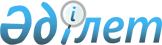 On approval of the list, forms, terms of reporting of the single accumulative pension fund and Rules of their submission
					
			
			
			Unofficial translation
		
					Resolution of the Board of the National Bank of the Republic of Kazakhstan dated August 28, 2017 No. 167. Registered in the Ministry of Justice of the Republic of Kazakhstan on October 9, 2017 No. 15863.
      Unofficial translation
      Note!

      The deadline for submitting reports shall be extended during the period of the state of emergency introduced by Decree of the President of the Republic of Kazakhstan dated March 15, 2020 No. 285 "On the introduction of a state of emergency in the Republic of Kazakhstan" in accordance with the Resolution of the Board of the National Bank of the Republic of Kazakhstan dated March 31, 2020 No. 42 (shall come into effect from the date of its first official publication).


      In accordance with subparagraph 65-2) of part two of Article 15 of the Law of the Republic of Kazakhstan "On the National Bank of the Republic of Kazakhstan" and subparagraph 2) of paragraph 3 of Article 16 of the Law of the Republic of Kazakhstan "On State Statistics", the Board of the National Bank of the Republic of Kazakhstan HEREBY RESOLVES:
      Footnote. Preamble - as amended by the Resolution of the Board of the National Bank of the Republic of Kazakhstan dated June 29, 2023 No. 42 (shall come into effect ten calendar days after the day of its first official publication).


      1. To approve:
      1) the list of reports of the unified accumulative pension fund in accordance with Annex 1 to this Resolution;
      2) the form of the report on the value of pension assets in accordance with Annex 2 to this Resolution;
      3) the form of the report on the structure of the investment portfolio of pension assets in accordance with Annex 3 to this Resolution;
      4) the form of the report on pension assets under external management, in accordance with Annex 4 to this Resolution;
      5) the form of the report on the volume of pension savings and the number of individual pension accounts of contributors (recipients) in accordance with Annex 5 to this Resolution;
      6) the form of the report on the volume of pension savings and the number of individual pension accounts of contributors (recipients) by region of the Republic of Kazakhstan (at the place of residence of the contributor (recipient)) in accordance with Annex 6 to this Resolution;
      7) the form of the report on pension payments for mandatory pension contributions, mandatory professional pension contributions, and voluntary pension contributions in accordance with Annex 7 to this Resolution;
      8) the form of the report on the volume of payments of pensions and pension savings to workers (family members) of the member states of the Eurasian Economic Union on the territory of the Republic of Kazakhstan in accordance with Annex 8 to this Resolution;
      9) the form of the report on securities acquired at the expense of one’s assets, in accordance with Annex 9 to this Resolution;
      10) the form of the report on "reverse repo" and repurchase transactions carried out at the expense of own assets, in accordance with Annex 10 to this Resolution;
      11) the form of the report on deposits, money and cash equivalents placed at the expense of own assets, in accordance with Annex 11 to this Resolution;
      12) the form of the report on investments in the capital of other legal entities in accordance with Annex 12 to this Resolution;
      13) the form of the report on completed transactions for the investment of own assets in accordance with Annex 13 to this Resolution;
      14) the form of the report on financial instruments of issuers that have defaulted, acquired at the expense of pension assets, in accordance with Annex 14 to this Resolution;
      15) the form of the report on the cost of one conventional unit of pension assets formed from mandatory pension contributions, mandatory professional pension contributions and voluntary pension contributions in accordance with Annex 15 to this Resolution;
      16) the form of the report on the cost of one conventional unit of conditional pension liabilities in accordance with Annex 16 to this Resolution;
      17) the form of the report on assets and liabilities classified by economic sector (according to the own assets of the unified accumulative pension fund), in accordance with Annex 17 to this Resolution;
      18) the form of the report on assets and liabilities classified by economic sector (by pension assets of the unified accumulative pension fund), in accordance with Annex 18 to this Resolution;
      19) The rules for reporting by the unified accumulative pension fund in accordance with Annex 19 to this Resolution;
      20) the report form on target requirements in accordance with Annex 20 to this resolution;
      21) Rules for reporting by the unified accumulative pension fund in accordance with Annex 21 to this resolution.
      Footnote. Paragraph 1 - as amended by the Resolution of the Board of the National Bank of the Republic of Kazakhstan dated June 29, 2023 No. 42 (for the order of enforcement, refer to Paragraph 5); as amended by the Resolution of the Board of the National Bank of the Republic of Kazakhstan dated 25.12.2023 № 97 (shall come into effect from 01.01.2024).


      2. The Unified Accumulative Pension Fund shall submit to the National Bank of the Republic of Kazakhstan in electronic format:
      1) monthly:
      reporting provided for in subparagraphs 2) and 4) of paragraph 1 of this Resolution no later than the 7th (seventh) working day of the month following the reporting month, if the unified accumulative pension fund has pension assets transferred to external management - no later than 20 (the twentieth) day of the month following the reporting month;
      reporting provided for in subparagraphs 3), 5), 6), 7), 9), 10), 11), 12), 13), 15) and 16) of paragraph 1 of this Resolution, no later than the 7th (seventh) working day of the month, following the reporting month;
      2) quarterly:
      reporting provided for in subparagraphs 8) and 14) of paragraph 1 of this Resolution no later than the 7th (seventh) working day of the month following the reporting quarter;
      reporting provided for in subparagraphs 17) and 18) of paragraph 1 of this Resolution no later than the 25th (twenty-fifth) day of the month following the reporting quarter.
      Footnote. Paragraph 2 - as amended by the Resolution of the Board of the National Bank of the Republic of Kazakhstan dated 25.12.2023 № 97 (shall come into effect from 01.01.2024).


      3. Resolution No. 227 of the Board of the National Bank of the Republic of Kazakhstan dated August 27, 2013 “On approval of the list, forms, terms and Rules of reporting by the single pension fund” (registered in the Register of State Registration of Regulatory Legal Acts under No. 8856, published in Kazakhstanskaya Pravda newspaper in No. 8 (27629)) of 15 January 2014 shall be deemed invalid. 
      4. In accordance with the legislation of the Republic of Kazakhstan, the Department of Research and Statistics (V. Tutushkin) shall:
      1) together with the Legal Department (N.V. Sarsenova) provide the state registration of this resolution with the Ministry of Justice of the Republic of Kazakhstan;
      2) within ten calendar days from the date of the state registration of this resolution, direct a copy of it in paper and electronic forms in the Kazakh and Russian languages to the Republican State Enterprise with the Right of Economic Management “Republican Center of Legal Information” for official publication and inclusion in the Reference Control Bank of Regulatory Legal Acts of the Republic of Kazakhstan;
      3) place this resolution on the official Internet resource of the National Bank of the Republic of Kazakhstan after its official publication.
      5. Within ten calendar days after the state registration of this resolution, the Department for Protection of the Rights of Consumers of Financial Services and External Communications (A. Terentyev) shall direct a copy thereof for official publication in periodicals.
      6. Control over the execution of this resolution shall be assigned to the Deputy Chairman of the National Bank of the Republic of Kazakhstan G. Pirmatov.
      7. This Resolution shall come into effect upon the expiration of ten calendar days after the day of its first official publication.
      Footnote. Paragraph 7 - as amended by the Resolution of the Board of the National Bank of the Republic of Kazakhstan dated 29.06.2023 No. 42 (shall come into effect upon the expiration of ten calendar days after the day of its first official publication).


      "AGREED"
      Chairman of the Committee on Statistics
      of the Ministry of National Economy
      of the Republic of Kazakhstan
      _____________________ N. Aidapkelov
      September 21, 2017 The List of Reports of the Unified Accumulative Pension Fund
      Footnote. Annex 1 - as amended by the Resolution of the Board of the National Bank of the Republic of Kazakhstan dated 25.12.2023 № 97 (shall come into effect from 01.01.2024).
      The reporting of the unified accumulative pension fund shall include:
      1) a report on the value of pension assets;
      2) a report on the structure of the investment portfolio of pension assets;
      3) a report on pension assets under external management;
      4) a report on the volume of pension savings and the number of individual pension accounts (sub-accounts) of contributors (recipients);
      5) a report on the volume of pension savings and the number of individual pension accounts (subaccounts) of contributors (recipients) by region of the Republic of Kazakhstan (at the place of residence of the contributor (recipient));
      6) a report on pension payments for mandatory pension contributions, mandatory professional pension contributions, and voluntary pension contributions;
      7) a report on the volume of payments of pensions and pension savings to workers (family members) of member states of the Eurasian Economic Union on the territory of the Republic of Kazakhstan;
      8) a report on securities acquired at the expense of own assets;
      9) a report on "reverse repo" and repo transactions performed at the expense of own assets;
      10) a report on deposits, cash and cash equivalents placed at the expense of own assets;
      11) a report on investments in the capital of other legal entities;
      12) a report on completed transactions to invest own assets;
      13) report on financial instruments of defaulted issuers acquired at the expense of pension assets;
      14) a report on the cost of one conventional unit of pension assets formed from mandatory pension contributions, mandatory professional pension contributions and voluntary pension contributions;
      15) a report on the cost of one conventional unit of conditional pension liabilities;
      16) a report on assets and liabilities classified by economic sectors (based on the assets of the unified pension savings fund);
      17) a report on assets and liabilities classified by economic sectors (on pension assets of the unified pension savings fund);
      18) a report on payments and return of target savings;
      19) a report on target requirements. The form for administrative data
      Submitted to: the National Bank of the Republic of Kazakhstan
      The form for administrative data shall be posted on the Internet resource: www.nationalbank.kz Report on the value of pension assets
      Footnote. Annex 2 - as amended by the Resolution of the Board of the National Bank of the Republic of Kazakhstan dated 29.06.2023 № 42 (shall come into effect upon the expiration of ten calendar days after the day of its first official publication).
      Form for administrative data index: 1-ENPF_PA 
      Frequency: monthly 
      Reporting period: as of "__" ________ 20 ___  
      Scope of persons submitting information: unified pension savings fund 
      Deadline for submitting the administrative data form: monthly, no later than the 7th (seventh) working day of the month following the reporting month, in the case of pension assets transferred to external management, no later than the 20th (twentieth) day of the month following the reporting month
      Form Table. Value of pension assets
      Pension assets formed at the expense of ______________________
      (in tenge)
      Name _____________________________________________ Address ___________________________________________
      Telephone _________________________________________
      E-mail address ______________________________________
      Executor ___________________________ _______________
      surname, first name and patronymic (if any) signature, telephone number 
      The manager or person entrusted with the function of signing the report
      __________________________________________ _____________
      last name, first name and patronymic (if any) Signature
      Date "______" ______________ 20__ Explanation for completion of the form for administrative data 
"Report on the value of pension assets" (index – 1-ENPF_PA, frequency – monthly) Chapter 1. General provisions
      1. This explanation shall define uniform requirements for filling in the form for administrative data "Report on the value of pension assets" (hereinafter referred to as the Form).
      2. The form has been developed in accordance with subparagraph 65-2) of part two of Article 15 of the Law of the Republic of Kazakhstan "On the National Bank of the Republic of Kazakhstan" and subparagraph 2) of paragraph 3 of Article 16 of the Law of the Republic of Kazakhstan "On State Statistics".
      3. The form shall be filled out monthly by the Unified Pension Fund. The data in the form shall be indicated in tenge.
      4. The form shall be signed by the manager or the person entrusted with the function of signing the report, and the executor. Chapter 2. Explanation for completion of the form
      5. From January 1, 2024, the Form shall be submitted separately for pension assets formed from mandatory pension contributions, mandatory professional pension contributions and voluntary pension contributions, and for pension assets formed from mandatory pension contributions from the employer.
      The line "Pension assets formed on account" shall indicate information on pension assets formed depending on pension contributions: "mandatory pension contributions, mandatory professional pension contributions and voluntary pension contributions" and "mandatory pension contributions by the employer."
      6. The form shall be completed for each day of the reporting month. The date shall be indicated in the format " dd.mm.yyyy".
      7. In lines 1.2., 2.2., 3.2., 4.2., 5.2., 6.2. and 7.2. amounts equivalent to tenge shall be reflected.
      8. Information on line 5 shall be indicated in accordance with the data in the Report on pension assets under external management, in accordance with Annex 4 to this Resolution.
      9. Assets reflected in lines 7.1. and 7.2. at the end of the reporting period shall be disclosed in a note to the form provided in the information system.
      10. When filling out line 9, the information shall be indicated on financial instruments that are valued at actual costs. Costs incurred in completing a transaction (directly related to the acquisition of financial instruments), including fees and commissions paid to agents, consultants, brokers (dealers), stock exchange fees, as well as bank costs for transferring money shall be included in the cost of these financial instruments. The cost of financial instruments also shall include interest accrued for the period before acquisition (if any).
      11. When filling out line 10, information about sold or redeemed financial instruments shall be indicated at the actual cost of sale or redemption.
      12. Information on line 11 shall be indicated in accordance with the data in the Report on the structure of the investment portfolio of pension assets in accordance with Annex 3 to this Resolution.
      13. When filling out line 12.5. reserves (provisions) shall be reflected at the end of the day on the date of its formation (restoration).
      14. When filling out lines 12.6. and 12.7. information on other income received and other expenses incurred included in the value of pension assets at the end of the reporting period shall be disclosed in a note to the form provided in the information system.
      15. Line 13 shall indicate the cost reflected in the accounting records.
      16. Lines 14 and 16 shall indicate the amount of commission.
      17. When filling out lines 15 and 17, the balance of the outstanding commission fee shall be indicated on an accrual basis, taking into account the data at the end of the reporting period.
      18. In lines 18.2. and 19.2. the amounts of transfers of pension savings to voluntary savings pension funds, to insurance organizations, amounts paid to recipients and other persons, amounts of income tax on pension payments for mandatory pension contributions, mandatory professional pension contributions, and voluntary pension contributions shall be indicated.
      For mandatory employer pension contributions, only the amount of pension payments shall be indicated.
      19. When filling out lines 18.3. and 19.3. information on other liabilities included in the value of pension assets at the end of the reporting period shall be disclosed in a note to the form provided in the information system.
      20. Lines 22 and 23 are completed from January 1, 2024. Lines 22 and 23 shall indicate the balance of the amount in the reserve fund accounts. These lines shall be filled in only when filling out information on mandatory pension contributions by the employer.
      21. If information is missing, the form shall be submitted without completion. The form for administrative data
      Submitted to: the National Bank of the Republic of Kazakhstan 
      The form for administrative data shall be posted on the Internet resource: www.nationalbank.kz Report on the structure of the investment portfolio of pension assets
      Footnote. Annex 3 - as amended by the Resolution of the Board of the National Bank of the Republic of Kazakhstan dated 29.06.2023 № 42 (shall come into effect upon the expiration of ten calendar days after the day of its first official publication).
      Form for administrative data index: 1-ENPF_SPPA
      Frequency: monthly
      Reporting period: as of "__" ________ 20 ___
      Circle of persons providing information: Unified Accumulative Pension Fund
      Deadline for submitting the form for administrative data: monthly, no later than the 7th (seventh) working day of the month following the reporting month
      Form Table 1. Securities purchased using pension assets
      Pension assets formed at the expense of ____________________________
      Table continuation:
      Table continuation:
      Table continuation: Table 2. Securities purchased and placed under reverse repo and repo transactions
      Table continuation: Table 3. Deposits placed at the expense of pension assets
      Table continuation:
      Table continuation: Table 4. Refined precious metals Table 5. Contingent claims and obligations
      Name _____________________________________________
      Address ___________________________________________
      Telephone _________________________________________
      Email address ______________________________________
      Executor __________________________________________
      last name, first name and patronymic (if any) signature, telephone number 
      The manager or person entrusted with the function of signing the report 
      __________________________________________________
      last name, first name and patronymic (if any) signature 
      Date "______" ______________ 20__ Explanation for completion of the form for administrative data 
"Report on the structure of the investment portfolio of pension assets" (index – 1-ENPF_SPPA, frequency – monthly) Chapter 1. General provisions
      1. This explanation shall define uniform requirements for filling in the form for administrative data "Report on the structure of the investment portfolio of pension assets" (hereinafter referred to as the Form).
      2. The form has been developed in accordance with subparagraph 65-2) of part two of Article 15 of the Law of the Republic of Kazakhstan "On the National Bank of the Republic of Kazakhstan" and subparagraph 2) of paragraph 3 of Article 16 of the Law of the Republic of Kazakhstan "On State Statistics".
      3. The form shall be filled out by the unified pension savings fund monthly as of the end of the reporting period. The form shall not include data on financial instruments that have been derecognised. The data in the form shall be indicated in tenge.
      4. The form shall be signed by the manager or the person entrusted with the function of signing the report, and the executor. Chapter 2. Explanation for completion of the form
      5. From January 1, 2024, the form shall be submitted separately for pension assets formed from mandatory pension contributions, mandatory professional pension contributions and voluntary pension contributions and for pension assets formed from mandatory pension contributions from the employer.
      The line "Pension assets formed on account" shall indicate information on pension assets formed depending on pension contributions: "mandatory pension contributions, mandatory professional pension contributions and voluntary pension contributions" and "mandatory pension contributions by the employer."
      6. According to Table 1:
      1) the form shall specify data on securities;
      2) column 2 shall indicate the National Bank of the Republic of Kazakhstan or the name of the investment portfolio manager to which the pension assets have been transferred to trust management;
      3) column 3 shall indicate the name of the issuer of the security;
      4) in column 4, the type of economic activity shall be indicated in accordance with the national classifier of the Republic of Kazakhstan NK RK 03 "General classifier of types of economic activity." This column shall be filled in for non-government securities of resident issuers of the Republic of Kazakhstan;
      5) column 6 shall indicate the type of security purchased, indicating its type;
      6) column 7 shall indicate the national identification number (NIN) international identification number (ISIN code) or other security identifier;
      7) column 8 shall indicate the number of securities purchased;
      8) in columns 9 and 11, currency codes shall be indicated in accordance with the national classifier of the Republic of Kazakhstan NK RK 07 ISO 4217 "Codes for representing currencies and funds";
      9) in column 10 for bonds, the monetary value of the bond, determined at the time of its issue, shall be indicated, on which interest is calculated on the coupon bond, expressed as a percentage, as well as the amount to be paid to the bond holder upon its redemption. The amount shall be indicated in the currency of the issue;
      10) columns 12 and 13 shall indicate the price reflected in the primary document that confirms the transaction (exchange certificate, broker and (or) dealer report, confirmation received through the international interbank information transfer and payment system SWIFT. Column 13 shall indicate: for debt securities the net price as a percentage of the nominal value, for equity securities - in absolute value;
      11) column 14 shall reflect the date of initial recognition in accounting;
      12) column 15 shall indicate the date of repayment of debt securities;
      13) Column 16 shall indicate the purchase price of the security, including expenses directly related to the acquisition, including fees and commissions paid to agents, consultants, brokers and (or) dealers, stock exchange fees, as well as bank transfer services and reduced by interest paid by the buyer to the seller (if any);
      14) column 17 shall indicate the value of securities reflected in the accounting records;
      15) column 20 shall indicate the amount of reserves (provisions) reflected in the accounting records;
      16) column 21 shall indicate the amount of receivables for securities subject to payment within the period established by the issue prospectus;
      17) column 22 shall indicate overdue receivables for securities that have not been paid within the period stipulated by the issue prospectus;
      18) column 23 shall indicate the amount of reserves (provisions) for receivables and overdue debts reflected in the accounting records;
      19) column 24 shall indicate the category of security "valued at fair value", "valued at amortized cost";
      20) when filling out columns 25 and 26, the following shall be reflected: the security rating for bonds, the issuer rating for shares, the country rating for government securities assigned by one of the rating agencies specified in paragraph 3 of the Resolution of the Board of the National Bank of the Republic of Kazakhstan dated December 24, 2012 No. 385 "On establishing a minimum rating for legal entities and countries, the need for which is required in accordance with the legislation of the Republic of Kazakhstan regulating the activities of financial organizations, branches of non-resident banks of the Republic of Kazakhstan, branches of non-resident insurance (reinsurance) organizations of the Republic of Kazakhstan, the list of rating agencies assigning this rating", registered in the State Register of Normative Legal Acts under No. 8318 (hereinafter referred to as Resolution No. 385). In case of the absence of a rating, columns 25 and 26 shall indicate "no rating." These columns shall not be filled in for government securities of the Republic of Kazakhstan. Column 25 shall reflect the rating as of the date of initial recognition in accounting;
      21) in columns 27 and 28 the category of securities of residents of the Republic of Kazakhstan shall be indicated according to the official list of the stock exchange of the Republic of Kazakhstan. If there is no category of the list of the stock exchange of the Republic of Kazakhstan, "no listing" shall be indicated in columns 27 and 28. These columns shall not be filled in for securities of non-residents of the Republic of Kazakhstan and government securities of the Republic of Kazakhstan. Column 27 shall reflect  the category of the stock exchange list as of the date of initial recognition in accounting;
      22) Column 29 shall indicate the coupon rate on debt financial instruments as of the date of submission of the Form.
      7. According to Table 2:
      1) column 2 shall indicate the National Bank of the Republic of Kazakhstan or the name of the investment portfolio manager to which the pension assets have been transferred to trust management;
      2) column 5 shall indicate the type of security acquired (placed) under reverse repo transactions (repo), indicating its type;
      3) column 6 shall indicate the national identification number (NIN) international identification number (ISIN code) or other security identifier;
      4) column 7 shall indicate the number of securities purchased (placed) under reverse repo transactions (repo);
      5) in columns 8 and 9, currency codes shall be indicated in accordance with the national classifier of the Republic of Kazakhstan NK RK 07 ISO 4217 "Codes for representing currencies and funds";
      6) in columns 10 and 11 the price shall be indicated, with an accuracy of four decimal places, reflected in the primary document, which confirms the implementation of the reverse repo transaction (repo). In the case of payment for an acquired (placed) security in foreign currency, columns 11 and 13 shall be filled in, while simultaneously reflecting the equivalent in national currency - tenge in columns 10 and 12; in case of payment for an acquired (placed) security in national currency - tenge, columns 10 and 12;
      7) column 16 shall indicate the cost reflected in the accounting records.
      8. According to Table 3:
      1) column 2 shall indicate the National Bank of the Republic of Kazakhstan or the name of the investment portfolio manager to which the pension assets have been transferred to trust management;
      2) when filling out columns 4 and 5, the bank rating assigned by one of the rating agencies specified in paragraph 3 of Resolution No. 385 shall be reflected. In case of the absence of a rating, "no rating" shall be indicated in columns 4 and 5. These columns shall not be filled in for deposits in the National Bank of the Republic of Kazakhstan;
      3) in column 6, currency codes shall be indicated in accordance with the national classifier of the Republic of Kazakhstan NK RK 07 ISO 4217 "Codes for representing currencies and funds";
      4) column 9 shall indicate the term of the deposit under the bank deposit agreement; when extending the deposit, the term shall be reflected taking into account the extension;
      5) in columns 10 and 11, the date and frequency of payment of accumulated remuneration shall be indicated in accordance with the terms of the bank deposit agreement;
      6) columns 14 and 15 shall indicate the amount of pension assets placed on deposit in the bank. If pension assets are placed on deposit in foreign currency, column 15 shall be filled in, while the equivalent in national currency - tenge shall be reflected in column 14; in case pension assets are placed on deposit in national currency - tenge, column 14 shall be filled in;
      7) column 16 shall indicate the value of deposits reflected in the accounting records;
      8) column 20 shall indicate the amount of reserves (provisions) reflected in the accounting records;
      9) column 21 shall indicate the number of accounts receivable on deposits;
      10) column 22 shall indicate overdue accounts receivable on deposits;
      11) column 23 shall indicate the amount of reserves (provisions) for receivables and overdue debts reflected in the accounting records;
      12) Table 3 shall be filled out indicating the amount of deposits separately for each bank and for each deposit currency.
      9. According to Table 4:
      1) column 2 shall indicate the National Bank of the Republic of Kazakhstan or the name of the investment portfolio manager to which the pension assets have been transferred to trust management;
      2) in column 5, the payment currency code shall be indicated in accordance with the national classifier of the Republic of Kazakhstan NK RK 07 ISO 4217 "Codes for representing currencies and funds";
      3) in columns 6 and 8, the purchase price and purchase price shall be indicated at the market exchange rate prevailing on the date of the transaction; in column 11 the amount shall be reflected at the market exchange rate prevailing on the reporting date. In case of purchasing refined precious metal in national currency - tenge, columns 6, 8 and 10 shall be filled in;
      4) column 10 shall indicate the amount reflected in the accounting records.
      10. According to Table 5:
      1) column 2 shall indicate the National Bank of the Republic of Kazakhstan or the name of the investment portfolio manager to which the pension assets have been transferred to trust management;
      2) column 4 shall indicate the underlying asset of the derivative financial instrument (name of the security and its issuer, currency, interest rate, commodity and other underlying assets);
      3) column 5 shall indicate the currency of the transaction. The currency code shall be indicated in accordance with the national classifier of the Republic of Kazakhstan NK RK 07 ISO 4217 "Codes for representing currencies and funds";
      4) column 6 shall indicate the national identification number (NIN) international identification number (ISIN code) or other security identifier; column 6 shall be filled in if the underlying asset of the derivative financial instrument is a security;
      5) Column 7 shall indicate the number of contingent claims and liabilities that are formed during a transaction with derivative instruments, in accordance with the requirements of the Resolution of the Board of the National Bank of the Republic of Kazakhstan dated July 1, 2011 No. 69 "On approval of the Instructions for maintaining accounting records of transactions with pension assets carried out by the unified accumulative pension fund and voluntary accumulative pension funds", registered in the State Register of Normative Legal Acts under No. 7118;
      6) Column 8 shall indicate the market value (replacement cost) of the derivative financial instrument, which is:
      for purchase transactions - the amount of excess of the current market value of a derivative financial instrument over the nominal contract value of this derivative financial instrument (contingent requirements), the amount of excess of the nominal contract value of a derivative financial instrument over the current market value of this derivative financial instrument (contingent obligations);
      for sales transactions - the amount of excess of the nominal contract value of a derivative financial instrument over the current market value of this derivative financial instrument (contingent requirements), the amount of excess of the current market value of a derivative financial instrument over the nominal contract value of this derivative financial instrument (contingent liabilities).
      11. If information is missing, the form shall be submitted without completion. The form for administrative data
      Submitted to: the National Bank of the Republic of Kazakhstan 
      The form for administrative data shall be posted on the Internet resource: www.nationalbank.kz Report on pension assets under external management
      Footnote. Annex 4 - as amended by the Resolution of the Board of the National Bank of the Republic of Kazakhstan dated 29.06.2023 № 42 (shall come into effect upon the expiration of ten calendar days after the day of its first official publication).
      Form for administrative data index: 1-ENPF_A-VNESH 
      Frequency: monthly 
      Reporting period: as of "__" ________ 20 ___  
      Scope of persons providing information: unified accumulative pension fund 
      Deadline for submitting the form for administrative data: monthly, no later than the 7th (seventh) working day of the month following the reporting month, in the case of pension assets transferred to external management, no later than the 20th (twentieth) day of the month following the reporting month
      Form Table. Pension assets under external management
      Pension assets formed at the expense of _______________________
      Name _______________________________________________
      Address______________________________________________
      Telephone ____________________________________________
      Email address _________________________________________
      Executor ___________________________ __________________
      last name, first name and patronymic (if any) signature, telephone number
      The manager or person entrusted with the function of signing the report
      _______________________________________ _____________
      last name, first name and patronymic (if any) Signature
      Date "______" ______________ 20__ Explanation for completion of the form for administrative data 
"Report on pension assets under external management" (index – 1-ENPF_A-VNESH, frequency – monthly) Chapter 1. General provisions
      1. This explanation shall define uniform requirements for filling in the form for administrative data "Report on pension assets under external management" (hereinafter referred to as the Form).
      2. The form has been developed in accordance with subparagraph 65-2) of part two of Article 15 of the Law of the Republic of Kazakhstan "On the National Bank of the Republic of Kazakhstan" and subparagraph 2) of paragraph 3 of Article 16 of the Law of the Republic of Kazakhstan "On State Statistics".
      3. The form shall be filled out monthly by the unified pension fund as of the end of the reporting period. The data in the form shall be indicated in tenge.
      4. The form shall be signed by the manager or the person entrusted with the function of signing the report, and the executor. Chapter 2. Explanation for completion of the form
      5. From January 1, 2024, the form shall be submitted separately for pension assets formed from mandatory pension contributions, mandatory professional pension contributions and voluntary pension contributions and for pension assets formed from mandatory pension contributions from the employer.
      The line "Pension assets formed on account" shall indicate information on pension assets formed depending on pension contributions: "mandatory pension contributions, mandatory professional pension contributions and voluntary pension contributions" and "mandatory pension contributions by the employer."
      6. The form shall be submitted for assets under investment management of a foreign organization that carries out investment portfolio management activities in accordance with the legislation of a foreign state, meeting the requirements of the National Bank of the Republic of Kazakhstan, or transferred into trust management by an investment portfolio manager (hereinafter referred to as the Pension asset manager).
      7. The form shall be filled out for each pension asset manager.
      8. Column 4 shall indicate the period of management of pension assets under the agreement. If the agreement does not provide for a period for managing pension assets, then the sign "-" shall be indicated in column 4.
      9. Column 5 shall indicate the current value of pension assets under management as of the reporting date.
      10. If during the reporting period, the pension asset manager transfers the entire amount of pension assets to another manager, or returns them to the unified accumulative pension fund and terminates the contract, then columns 2, 3 and 4 shall indicate information about this pension asset manager on the last day of transfer of assets and liabilities and column 6 shall indicate information about the results of the transferred assets (the amount of pension assets and where this amount was transferred).
      11. If information is missing, the form shall be submitted without completion. The form for administrative data
      Submitted to: the National Bank of the Republic of Kazakhstan
      The form for administrative data shall be posted on the Internet resource: www.nationalbank.kz Report 
on the volume of pension savings and the number of individual 
pension accounts (sub-accounts) of contributors (recipients)
      Footnote. Annex 5 - as amended by the Resolution of the Board of the National Bank of the Republic of Kazakhstan dated 25.12.2023 № 97 (shall come into effect from January 1, 2024).
      Form for administrative data index: 1-ENPF_PV
      Frequency: monthly 
      Reporting period: as of "___" ________ 20 ___  
      Scope of persons providing information: unified pension savings fund 
      Deadline for submitting the administrative data form: monthly, no later than the 7th (seventh) working day of the month following the reporting month
      Form Table. Volumes of pension savings and the number of individual pension accounts (subaccounts) of contributors (recipients) For pension savings held in trust 
____________________________________________________________ 
(name of pension asset manager)
      (in thousands of tenge)
      Table continuation:
      Table continuation:
      Table continuation:
      The amount of pension savings for unidentified contributors is 
      ________ thousand tenge. 
      The amount of money in the accounts of reserve funds is ________ thousand tenge. 
      Name ______________________________________________
      Address ____________________________________________ 
      Telephone __________________________________________ 
      Email address _______________________________________
      Executor _______________________________ ____________
      last name, first name and patronymic (if any) signature, telephone number 
      The manager or person entrusted with the function of signing the report
      _______________________________________ ___________
      last name, first name and patronymic (if any) Signature
      Date "______" ______________ 20__ Explanation for completion of the form for administrative data 
"Report on the volume of pension savings and the number of individual pension accounts (sub-accounts) of contributors (recipients)" 
(index – 1-ENPF_PV, frequency – monthly) Chapter 1. General provisions
      1. This explanation shall define uniform requirements for filling in the form for administrative data "Report on the volume of pension savings and the number of individual pension accounts (sub-accounts) of contributors (recipients)" (hereinafter referred to as the Form).
      2. The form has been developed in accordance with subparagraph 65-2) of part two of Article 15 of the Law of the Republic of Kazakhstan "On the National Bank of the Republic of Kazakhstan" and subparagraph 2) of paragraph 3 of Article 16 of the Law of the Republic of Kazakhstan "On State Statistics".
      3. The form shall be filled out monthly by the unified pension savings fund separately for pension savings held in trust by the National Bank of the Republic of Kazakhstan, and for pension savings held in trust by the investment portfolio manager, as of the end of the reporting period. The data in the form shall be indicated in thousands of tenge. An amount less than 500 (five hundred) tenge shall be rounded up to 0 (zero), and an amount equal to 500 (five hundred) tenge and above shall be rounded up to 1000 (thousand) tenge.
      4. The form shall be signed by the manager or the person entrusted with the function of signing the report, and the executor. Chapter 2. Explanation for completion of the form
      5. Columns 2, 5, 8, 11, 14 and 17 shall indicate the number of individual pension accounts of contributors (recipients) with pension savings that are in trust management of the National Bank of the Republic of Kazakhstan, and the number of sub-accounts of contributors (recipients) opened as part of an individual pension account and intended for accounting for pension savings transferred to the trust management of the investment portfolio manager, separately for men and women (in the appropriate columns), broken down depending on the age of the contributor (recipient).
      6. Columns 3, 6, 9, 12, 15 and 18 shall indicate the amount of pension savings on individual pension accounts of contributors (recipients) who have pension savings that are in trust management of the National Bank of the Republic of Kazakhstan, and the amount of pension savings on sub-accounts of contributors (recipients)), opened as part of an individual pension account and intended to account for pension savings transferred to the trust management of the investment portfolio manager, separately for men and women (in the appropriate columns), broken down depending on the age of the contributor (recipient).
      7. Columns 4, 7, 10, 13, 16 and 19 shall indicate the number of individual pension accounts of contributors (recipients), without pension savings, held in trust by the National Bank of the Republic of Kazakhstan, and the number of sub-accounts of contributors (recipients) opened as part of an individual pension account and intended for accounting for pension savings transferred to the trust management of the investment portfolio manager, without pension savings, separately for men and women, broken down depending on the age of the contributor (recipient).
      8. The amount of pension savings for unidentified contributors and the amount of money in reserve fund accounts shall be indicated in the note to the form provided in the information system.
      9. If information is missing, the form shall be submitted without completion. Report on the volume of mandatory pension contributions of the employer and the number of conditional pension accounts of individuals
      Footnote. Annex 6 was excluded by the Resolution of the Board of the National Bank of the Republic of Kazakhstan dated 22.02.2021 № 10 (shall come into effect ten calendar days after the day of its first official publication). The form for administrative data
      Submitted to: the National Bank of the Republic of Kazakhstan
      The form for administrative data shall be posted on the Internet resource: www.nationalbank.kz Report on the volume of pension savings and the number of individual 
pension accounts (subaccounts) of contributors (recipients) by region of the Republic of Kazakhstan 
(at the place of residence of the contributor (recipient))
      Footnote. Annex 6 - as amended by the Resolution of the Board of the National Bank of the Republic of Kazakhstan dated 25.12.2023 № 97 (shall come into effect from 01.01.2024).
      Form for administrative data index: 1-ENPF_PV_OBL 
      Frequency: monthly 
      Reporting period: as of "__" ________ 20 ___  
      Scope of persons providing information: unified accumulative pension fund 
      Deadline for submitting the form for administrative data: monthly, no later than the 7th (seventh) working day of the month following the reporting month
      Form Table. Volumes of pension savings and the number of individual 
pension accounts (sub-accounts) of contributors (recipients) by region 
of the Republic of Kazakhstan (at the place of residence of the contributor (recipient))  For pension savings held in trust __________________________________________________________  (name of pension asset manager)
      (in thousands of tenge)
      Table continuation:
      The amount of pension savings for unidentified contributors is ________ thousand tenge. 
      The amount of money in the accounts of reserve funds is ________ thousand tenge. 
      Name _____________________________________________
      Address ___________________________________________
      Telephone _________________________________________
      E-mail address ______________________________________
      Executor ___________________________________________
      last name, first name and patronymic (if any) signature, telephone number
      Manager or person entrusted with the function upon signing the report
      _______________________________________ ___________
      last name, first name and patronymic (if any) Signature
      Date "______" ______________ 20__ Explanation for completion of the form for administrative data 
"Report on the volume of pension savings and the number of individual pension accounts (sub-accounts) 
of contributors (recipients) by region of the Republic of Kazakhstan (at the place of residence of the contributor (recipient))" 
(index – 1-ENPF_PV_OBL, frequency – monthly) Chapter 1. General provisions
      1. This explanation shall define uniform requirements for filling in the form for administrative data "Report on the volume of pension savings and the number of individual pension accounts (sub-accounts) of contributors (recipients) by region of the Republic of Kazakhstan (at the place of residence of the contributor (recipient))" (hereinafter referred to as the Form).
      2. The form has been developed in accordance with subparagraph 65-2) of part two of Article 15 of the Law of the Republic of Kazakhstan "On the National Bank of the Republic of Kazakhstan" and subparagraph 2) of paragraph 3 of Article 16 of the Law of the Republic of Kazakhstan "On State Statistics".
      3. The form shall be filled out monthly by the unified pension savings fund separately for pension savings held in trust by the National Bank of the Republic of Kazakhstan, and for pension savings held in trust by the investment portfolio manager, as of the end of the reporting period. The data in the form shall be indicated in thousands of tenge. An amount less than 500 (five hundred) tenge shall be rounded up to 0 (zero), and an amount equal to 500 (five hundred) tenge and above shall be rounded up to 1000 (thousand) tenge.
      4. The form shall be signed by the manager or the person entrusted with the function of signing the report, and the executor. Chapter 2. Explanation for completion of the form
      5. Column 2 shall indicate the code of the region (city of republican significance) in accordance with the classifier of administrative-territorial objects (CATO), posted on the official Internet resource of the Bureau of National Statistics of the Agency for Strategic Planning and Reforms of the Republic of Kazakhstan.
      6. Columns 4, 7 and 10 shall indicate the number of individual pension accounts of contributors (recipients) having pension savings that are in trust management of the National Bank of the Republic of Kazakhstan, and the number of sub-accounts of contributors (recipients) opened as part of an individual pension account and intended for accounting pension savings transferred to the trust management of the investment portfolio manager, broken down depending on the place of residence of the contributor (recipient).
      7. Columns 5, 8 and 11 shall indicate the amount of pension savings on individual pension accounts of contributors (recipients) with pension savings that are in trust management of the National Bank of the Republic of Kazakhstan, and the amount of pension savings on sub-accounts of contributors (recipients) opened as part of an individual pension account and intended for accounting for pension savings transferred to the trust management of the investment portfolio manager, broken down depending on the place of residence of the contributor (recipient).
      8. Columns 6, 9 and 12 shall indicate the number of individual pension accounts of contributors (recipients), without pension savings, held in trust by the National Bank of the Republic of Kazakhstan, and the number of sub-accounts of contributors (recipients) opened as part of an individual pension account and intended for accounting pension savings transferred to the trust management of the investment portfolio manager, without pension savings, broken down depending on the place of residence of the contributor (recipient).
      9. The amount of pension savings for unidentified contributors and the amount of money in reserve fund accounts shall be indicated in the note to the form provided in the information system.
      10. If information is missing, the form shall be submitted without completion. Report on the volume of pension savings and the number of individual pension accounts of contributors (recipients) of voluntary pension contributions
      Footnote. Annex 7 was excluded by the Resolution of the Board of the National Bank of the Republic of Kazakhstan dated 22.02.2021 № 10 (shall come into effect ten calendar days after the day of its first official publication). The form for administrative data
      Submitted to: the National Bank of the Republic of Kazakhstan 
      The form for administrative data shall be posted on the Internet resource: www.nationalbank.kz Report on pension payments for mandatory pension contributions, 
mandatory professional pension contributions, voluntary pension contributions
      Footnote. Annex 13 - as amended by the Resolution of the Board of the National Bank of the Republic of Kazakhstan dated 29.06.2023 № 42 (shall come into effect ten calendar days after the day of its first official publication).
      Form for administrative data index: 1-ENPF_Vyplaty 
      Frequency: monthly 
      Reporting period: as of "__" ________ 20 ___  
      Scope of persons providing information: unified accumulative pension fund 
      Deadline for submitting the administrative data form: monthly, no later than the 7th (seventh) working day of the month following the reporting month
      Form Table. Pension payments for mandatory pension contributions, mandatory 
professional pension contributions, voluntary pension contributions
      (in thousands of tenge)
      Name _____________________________________________
      Address ___________________________________________
      Telephone _________________________________________
      E-mail address ______________________________________
      Executor ___________________________________________
      last name, first name and patronymic (if any) signature, telephone number
      Manager or person entrusted with the function upon signing the report
      _______________________________________ ___________
      last name, first name and patronymic (if any) Signature
      Date "______" ______________ 20__ Explanation for completion of the form for administrative data 
"Report on pension payments for mandatory pension contributions, mandatory professional pension contributions, 
voluntary pension contributions" (index – 1-ENPF_Vyplaty, frequency – monthly) Chapter 1. General provisions
      1. This explanation shall define uniform requirements for filling in the form for administrative data "Report on pension payments for mandatory pension contributions, mandatory professional pension contributions, voluntary pension contributions" (hereinafter referred to as the Form).
      2. The form has been developed in accordance with subparagraph 65-2) of part two of Article 15 of the Law of the Republic of Kazakhstan "On the National Bank of the Republic of Kazakhstan" and subparagraph 2) of paragraph 3 of Article 16 of the Law of the Republic of Kazakhstan "On State Statistics".
      3. The form shall be filled out monthly by the unified pension fund as of the end of the reporting period. The data in the form shall be indicated in thousands of tenge. An amount less than 500 (five hundred) tenge shall be rounded up to 0 (zero), and an amount equal to 500 (five hundred) tenge and above shall be rounded up to 1000 (thousand) tenge.
      4. The form shall be signed by the manager or the person entrusted with the function of signing the report, and the executor. Chapter 2. Explanation for completion of the form
      5. Column 3 shall indicate the number of contributors (recipients) from whose accounts payments have been made for the period since the beginning of the year (cumulative total).
      6. Column 4 shall indicate the number of payments made to contributors (recipients) for the period since the beginning of the year (cumulative total). Information on the number of payments shall be reflected based on payments (transactions) made to contributors (recipients).
      7. Column 5 shall indicate the amount of payments for the period since the beginning of the year (cumulative total).
      8. Column 6 shall indicate the number of contributors (recipients) from whose accounts payments have been made for the same period of the previous year.
      9. Column 7 shall indicate the number of payments made to contributors (recipients) for the same period of the previous year. Information on the number of payments shall be reflected based on payments (transactions) made to contributors (recipients).
      10. Column 8 shall indicate the amount of payments for the same period of the previous year.
      11. In lines with codes 405, 504, 603 and 604, the number of contributors (recipients) shall be reflected for reference and shall not be summed up in lines with codes 401, 500 and 600.
      12. If information is missing, the form shall be submitted without completion. Report on the volume of pension savings and the number of individual pension accounts of contributors (recipients) of mandatory professional pension contributions
      Footnote. Annex 8 was excluded by the Resolution of the Board of the National Bank of the Republic of Kazakhstan dated 22.02.2021 № 10 (shall come into effect ten calendar days after the day of its first official publication). The form for administrative data
      Submitted to: the National Bank of the Republic of Kazakhstan 
      The form for administrative data shall be posted on the Internet resource: www.nationalbank.kz Report on the volume of pension payments and pension savings to workers 
(family members) of the member states of the Eurasian Economic Union on the territory of the Republic of Kazakhstan
      Footnote. The Resolution has been supplemented with Annex 13-1 in accordance with the Resolution of the Board of the National Bank of the Republic of Kazakhstan dated 21.06.2021 № 60 (shall come into effect upon the expiration of ten calendar days after the day of its first official publication); as amended by the Resolution of the Board of the National Bank of the Republic of Kazakhstan dated 29.06.2023 № 42 (shall come into effect upon the expiration of ten calendar days after the day of its first official publication).
      Form for administrative data index: 1-ENPF_Vyplaty_EEK 
      Frequency: quarterly 
      Reporting period: as of "__" ________ 20 ___ 
      Scope of persons submitting information: unified pension savings fund 
      Deadline for submitting the form for administrative data: quarterly, no later than the 7 (seventh) working day of the following month for the reporting quarter
      Form Table. Volumes of pension payments and pension savings to workers (family members) of member states  of the Eurasian Economic Union on the territory of the Republic of Kazakhstan
      (in thousands of tenge)
      Name _____________________________________________
      Address ___________________________________________
      Telephone _________________________________________
      E-mail address ______________________________________
      Executor ___________________________________________
      last name, first name and patronymic (if any) signature, telephone number
      Manager or person entrusted with the function upon signing the report
      _______________________________________ ___________
      last name, first name and patronymic (if any) Signature
      Date "______" ______________ 20__ Explanation for completion of the form for administrative data 
"Report on the volume of pension payments and pension savings to workers (family members) of the member states 
of the Eurasian Economic Union on the territory of the Republic of Kazakhstan" (index – 1-ENPF_Vyplaty_EEK, frequency – quarterly) Chapter 1. General provisions
      1. This explanation shall define uniform requirements for filling in the form for administrative data "Report on the volume of payments of pensions and pension savings to workers (family members) of the member states of the Eurasian Economic Union on the territory of the Republic of Kazakhstan" (hereinafter referred to as the Form).
      2. The form has been developed in accordance with subparagraph 65-2) of part two of Article 15 of the Law of the Republic of Kazakhstan "On the National Bank of the Republic of Kazakhstan" and subparagraph 2) of paragraph 3 of Article 16 of the Law of the Republic of Kazakhstan "On State Statistics".
      3. The form shall be filled out quarterly by the unified pension fund as of the end of the reporting period. The data in the form shall be indicated in thousands of tenge. An amount less than 500 (five hundred) tenge shall be rounded up to 0 (zero), and an amount equal to 500 (five hundred) tenge and above shall be rounded up to 1000 (thousand) tenge.
      4. The form shall be signed by the manager or the person entrusted with the function of signing the report, and the executor. Chapter 2. Explanation for completion of the form
      5. Column 3 shall indicate the number of contributors (recipients) to whom payments have been made for the period since the beginning of the year (cumulative total).
      6. Column 4 shall indicate the number of payments made to contributors (recipients) for the period since the beginning of the year (cumulative total). Information on the number of payments shall be reflected based on payments (transactions) made to contributors (recipients).
      7. Column 5 shall indicate the amount of payments for the period since the beginning of the year (cumulative total).
      8. Column 6 shall indicate the number of contributors (recipients) to whom payments have been made for the same period of the previous year.
      9. Column 7 shall indicate the number of payments made to contributors (recipients) for the same period of the previous year. Information on the number of payments shall be reflected based on payments (transactions) made to contributors (recipients).
      10. Column 8 shall indicate the amount of payments for the same period of the previous year.
      11. If information is missing, the form shall be submitted without completion. The form for administrative data
      Submitted to: the National Bank of the Republic of Kazakhstan 
      The form for administrative data shall be posted on the Internet resource: www.nationalbank.kz Report on securities acquired using own assets
      Footnote. Annex 15 - as amended by the Resolution of the Board of the National Bank of the Republic of Kazakhstan dated 06.29.2023 № 42 (shall come into effect upon the expiration of ten calendar days after the day of its first official publication).
      Form for administrative data index: 1-ENPF_CBSA 
      Frequency: monthly 
      Reporting period: as of "__" ________ 20 ___  
      Scope of persons providing information: unified pension savings fund 
      Deadline for submitting the form for administrative data: monthly, no later than the 7 (seventh) working day of the following month for the reporting month
      Form Table. Securities purchased using own assets
      (in thousands of tenge)
      Table continuation:
      Table continuation:
      Name _____________________________________________
      Address ___________________________________________
      Telephone _________________________________________
      E-mail address ______________________________________
      Executor ___________________________________________
      last name, first name and patronymic (if any) signature, telephone number
      Manager or person entrusted with the function upon signing the report
      _______________________________________ ___________
      last name, first name and patronymic (if any) Signature
               Date "______" ______________ 20__ Explanation for completion of the form for administrative data 
"Report on securities acquired at the expense of one’s assets" (index – 1-ENPF_CBSA, frequency – monthly) Chapter 1. General provisions
      1. This explanation shall define uniform requirements for filling in the form for administrative data "Report on securities acquired through own assets" (hereinafter referred to as the Form).
      2. The form has been developed in accordance with subparagraph 65-2) of part two of Article 15 of the Law of the Republic of Kazakhstan "On the National Bank of the Republic of Kazakhstan" and subparagraph 2) of paragraph 3 of Article 16 of the Law of the Republic of Kazakhstan "On State Statistics".
      3. The form shall be filled out monthly by the unified pension fund as of the end of the reporting period. The data in the Form shall be indicated in thousands of tenge. An amount less than 500 (five hundred) tenge shall be rounded up to 0 (zero), and an amount equal to 500 (five hundred) tenge and above shall be rounded up to 1000 (thousand) tenge.
      4. The form shall be signed by the manager or the person entrusted with the function of signing the report, and the executor. Chapter 2. Explanation for completion of the form
      5. The form shall specify data on securities and rights of claim under the issuer’s obligations under issue-grade securities. Contributory receipts shall indicate information about its underlying asset.
      6. Columns 2 and 3 shall indicate the name of the issuer of the security and the country of his residence.
      7. Column 4 shall indicate the type of security purchased, indicating its type.
      8. Column 5 shall indicate the national identification number (NIN) international identification number (ISIN code) or other security identifier, concerning the rights of claim under the obligations of the issuer for issue-grade securities, the circulation period of which has expired, and the issuer has not fulfilled its obligations under them repayment – identifier of claim rights.
      9. Column 6 shall indicate the number of securities purchased.
      10. In columns 9 and 11, currency codes shall be indicated in accordance with the national classifier of the Republic of Kazakhstan NK RK 07 ISO 4217 "Codes for representing currencies and funds."
      11. Column 10 shall indicate the monetary value of the bond, determined at the time of its issue, on which interest is calculated on the coupon bond, expressed as a percentage, as well as the amount to be paid to the bondholder upon its redemption. The amount shall be indicated in the currency of the issue. Column 10 shall be filled in for debt securities.
      12. Column 12 shall indicate the price reflected in the primary document that confirms the transaction (exchange certificate, broker and (or) dealer report, confirmation received through the international interbank information transfer and payment system SWIFT.
      13. Column 13 shall indicate the date of initial recognition in accounting, in the format " dd.mm.yyyy ".
      14. Column 14 shall indicate the maturity date of debt securities, in the format " dd.mm.yyyy ".
      15. Column 15 shall indicate the purchase price of securities, including expenses directly related to the acquisition, including fees and commissions paid to agents, consultants, brokers (dealers), stock exchange fees, as well as banking transfer services and reduced by the amount paid by the buyer to the seller of interest (if any).
      16. Column 16 shall indicate the value of securities reflected in the accounting records.
      17. Column 20 shall indicate the value of encumbered securities and securities that are the subject of repo transactions, in thousands of tenge, indicated in the accounting records.
      18. Column 21 shall indicate the value of securities that are the subject of repo transactions, in thousands of tenge, indicated in the accounting records.
      19. Column 22 shall indicate the amount of reserves (provisions) formed in accordance with international financial reporting standards. The amount of reserves (provisions) shall be indicated in absolute terms with a plus sign.
      20. In column 23, the following symbols shall be indicated as a security category: 
      1 – "available for sale", 
      2 – "accounted for at fair value through profit or loss", 
      3 – "held to maturity".
      21. When filling out columns 24 and 25, the following shall be indicated: the security rating for bonds, the issuer rating for shares, the country rating for government securities assigned by one of the rating agencies specified in paragraph 3 of the Resolution of the Board of the National Bank of the Republic of Kazakhstan dated December 24, 2012 No. 385 "On establishing a minimum rating for legal entities and countries, the need for which is required in accordance with the legislation of the Republic of Kazakhstan regulating the activities of financial organizations, branches of non-resident banks of the Republic of Kazakhstan, branches of non-resident insurance (reinsurance) organizations of the Republic of Kazakhstan, the list of rating agencies assigning this rating", registered in the State Register of Normative Legal Acts under No. 8318. In case of absence of rating, "no rating" shall be indicated in columns 24 and 25. These columns shall not be filled in for government securities of the Republic of Kazakhstan.
      22. If information is missing, the form shall be submitted without completion. Report on the volume of mandatory pension contributions of the employer 
and the number of conditional pension accounts of individuals by region 
of the Republic of Kazakhstan (at the place of residence of the individual)
      Footnote. Appendix 10 was excluded by the Resolution of the Board of the National Bank of the Republic of Kazakhstan dated 02.22.2021 № 10 (shall come into effect ten calendar days after the day of its first official publication). The form for administrative data
      Submitted to: the National Bank of the Republic of Kazakhstan 
      The form for administrative data shall be posted on the Internet resource: www.nationalbank.kz Report on "reverse repo" and repo transactions performed at the expense of own assets
      Footnote. Annex 16 - as amended by the Resolution of the Board of the National Bank of the Republic of Kazakhstan dated June 29, 2023 № 42 (shall come into effect upon the expiration of ten calendar days after the day of its first official publication).
      Form for administrative data index: 1-ENPF_REPO_SA 
      Frequency: monthly 
      Reporting period: as of "__" ________ 20 ___ 
      Scope of persons providing information: unified pension savings fund 
      Deadline for submitting the administrative data form: monthly, no later than the 7th (seventh) working day of the month following the reporting month
      Form Table. "Reverse repo" and repo operations performed at the expense of own assets
      (in thousands of tenge)
      Table continuation:
      Name _____________________________________________
      Address ___________________________________________
      Telephone _________________________________________
      E-mail address ______________________________________
      Executor ___________________________________________
      last name, first name and patronymic (if any) signature, telephone number
      Manager or person entrusted with the function upon signing the report
      _______________________________________ ___________
      last name, first name and patronymic (if any) Signature
      Date "______" ______________ 20__ Explanation for completion of the form for administrative data 
"Report on "reverse repo" and repo transactions made at the expense of own assets" 
(index - 1-ENPF_REPO_SA, frequency - monthly) Chapter 1. General provisions
      1. This clarification shall define uniform requirements for filling in the form for administrative data "Report on reverse repo and repo transactions performed at the expense of own assets" (hereinafter referred to as the Form).
      2. The form has been developed in accordance with subparagraph 65-2) of part two of Article 15 of the Law of the Republic of Kazakhstan "On the National Bank of the Republic of Kazakhstan" and subparagraph 2) of paragraph 3 of Article 16 of the Law of the Republic of Kazakhstan "On State Statistics".
      3. The form shall be filled out monthly by the unified pension fund as of the end of the reporting period. The data in the form shall be indicated in thousands of tenge. An amount less than 500 (five hundred) tenge shall be rounded up to 0 (zero), and an amount equal to 500 (five hundred) tenge and above shall be rounded up to 1000 (thousand) tenge.
      4. The form shall be signed by the manager or the person entrusted with the function of signing the report, and the executor. Chapter 2. Explanation for completion of the form
      5. Column 4 shall indicate the type of security transferred and (or) acquired under repo and (or) "reverse repo" transactions, indicating its type.
      6. Column 5 shall indicate the national identification number (NIN) international identification number (ISIN code) or other security identifier.
      7. Column 6 shall indicate the number of securities transferred and (or) acquired under repo and (or) "reverse repo" transactions.
      8. In column 7, currency codes shall be indicated in accordance with the national classifier of the Republic of Kazakhstan NK RK 07 ISO 4217 "Codes for representing currencies and funds."
      9. When filling out columns 14 and 15, the security rating for bonds, the issuer rating for shares, and the country rating for government securities assigned by one of the rating agencies specified in paragraph 3 of the Resolution of the Board of the National Bank of the Republic of Kazakhstan dated December 24, 2012 No. 385 shall be reflected. "On establishing a minimum rating for legal entities and countries, the need for which is required in accordance with the legislation of the Republic of Kazakhstan regulating the activities of financial organizations, branches of non-resident banks of the Republic of Kazakhstan, branches of non-resident insurance (reinsurance) organizations of the Republic of Kazakhstan, the list of rating agencies assigning this rating", registered in the State Register of Normative Legal Acts under No. 8318. In case of absence of rating, "no rating" shall be indicated in columns 14 and 15. These columns shall not be filled in for government securities of the Republic of Kazakhstan. Column 14 shall reflect the rating as of the date of initial recognition in accounting.
      10. Columns 16 and 17 indicate the category of securities of residents of the Republic of Kazakhstan according to the official list of the stock exchange of the Republic of Kazakhstan. If there is no category of the list of the stock exchange of the Republic of Kazakhstan, "no listing" shall be indicated in columns 16 and 17. These columns shall not be filled in for securities of non-residents of the Republic of Kazakhstan and government securities of the Republic of Kazakhstan.
      11. If information is missing, the form shall be submitted without completion. Report on the volume of pension savings 
and the number of individual pension accounts of contributors (recipients) 
of voluntary pension contributions by region of the Republic of Kazakhstan 
(at the place of residence of the contributor (recipient))
      Footnote. Annex 11 was excluded by the Resolution of the Board of the National Bank of the Republic of Kazakhstan dated 02.22.2021 № 10 (shall come into effect ten calendar days after the day of its first official publication). The form for administrative data
      Submitted to: the National Bank of the Republic of Kazakhstan 
      The form for administrative data shall be posted on the Internet resource: www.nationalbank.kz Report on deposits, cash and cash equivalents placed at the expense of own assets
      Footnote. Annex 17 - as amended by the Resolution of the Board of the National Bank of the Republic of Kazakhstan dated June 29, 2023 ; 42 (shall come into effect upon the expiration of ten calendar days after the day of its first official publication).
      Form for administrative data index: 1-ENPF_Vklady_SA 
      Frequency: monthly 
      Reporting period: as of "__" ________ 20 ___  
      Scope of persons providing information: unified pension savings fund 
      Deadline for submitting the form for administrative data: monthly, no later than the 7th (seventh) working day of the month following the reporting month
      Form Table. Deposits, cash and cash equivalents placed at the expense of own assets
      (in thousands of tenge)
      Table continuation:
      Name _____________________________________________
      Address ___________________________________________
      Telephone _________________________________________
      E-mail address ______________________________________
      Executor ___________________________________________
      last name, first name and patronymic (if any) signature, telephone number
      Manager or person entrusted with the function upon signing the report
      _______________________________________ ___________
      last name, first name and patronymic (if any) Signature
      Date "______" ______________ 20__ Explanation for completion of the form for administrative data 
"Report on deposits, money and cash equivalents placed at the expense of own assets" (index – 1-ENPF_Vklady_SA, frequency – monthly) Chapter 1. General provisions
      1. This explanation shall define uniform requirements for filling in the form for administrative data "Report on deposits, cash and cash equivalents placed at the expense of own assets" (hereinafter referred to as the Form).
      2. The form has been developed in accordance with subparagraph 65-2) of part two of Article 15 of the Law of the Republic of Kazakhstan "On the National Bank of the Republic of Kazakhstan" and subparagraph 2) of paragraph 3 of Article 16 of the Law of the Republic of Kazakhstan "On State Statistics".
      3. The form shall be filled out monthly by the unified pension fund as of the end of the reporting period. The data in the form shall be indicated in thousands of tenge. An amount less than 500 (five hundred) tenge shall be rounded up to 0 (zero), and an amount equal to 500 (five hundred) tenge and above shall be rounded up to 1000 (thousand) tenge.
      4. The form shall be signed by the manager or the person entrusted with the function of signing the report, and the executor. Chapter 2. Explanation for completion of the form
      5. When filling out columns 3 and 4, the following shall be indicated: the rating of the bank or organization assigned by one of the rating agencies specified in paragraph 3 of the Resolution of the Board of the National Bank of the Republic of Kazakhstan dated December 24, 2012, No. 385 "On establishing a minimum rating for legal entities and countries, the need for which required in accordance with the legislation of the Republic of Kazakhstan regulating the activities of financial organizations, branches of non-resident banks of the Republic of Kazakhstan, branches of non-resident insurance (reinsurance) organizations of the Republic of Kazakhstan, the list of rating agencies assigning this rating", registered in the State Register of Normative Legal Acts under No. 8318. In case of absence of rating, columns 4 and 5 shall indicate "no rating." These columns shall not be filled in for the National Bank of the Republic of Kazakhstan.
      6. Column 5 shall indicate currency codes in accordance with the national classifier of the Republic of Kazakhstan NK RK 07 ISO 4217 "Codes for representing currencies and funds".
      7. In columns 5 and 13, lines 1, 2, 3, 4, 5 and 6 shall be filled in.
      8. Column 8 shall indicate the term of the deposit under the bank deposit agreement; when extending the deposit, the term shall be indicated taking into account the extension.
      9. Columns 11 and 12 indicate the amount of placement of own assets into the deposit. If assets are placed on deposit in tenge, column 11 shall be filled in. If assets are placed on deposit in foreign currency, column 12 shall be filled in, while the equivalent in tenge shall be reflected in column 11. Column 11 shall be filled in in thousands of tenge, and column 12 in thousands of foreign currency units.
      10. The form shall be drawn up indicating the amount of deposits and money separately for each currency, bank and organization, as well as for each account and deposit.
      11. If information is missing, the form shall be submitted without completion. Report on the volume of pension savings 
and the number of individual pension accounts of contributors (recipients) 
of mandatory professional pension contributions by region of the Republic of Kazakhstan 
(at the place of residence of the contributor (recipient))
      Footnote. Annex 12 was excluded by the Resolution of the Board of the National Bank of the Republic of Kazakhstan dated 02.22.2021 № 10 (shall come into effect ten calendar days after the day of its first official publication). The form for administrative data
      Submitted to: the National Bank of the Republic of Kazakhstan 
      The form for administrative data shall be posted on the Internet resource: www.nationalbank.kz Report on investments in the capital of other legal entities
      Footnote. Annex 18 - as amended by the Resolution of the Board of the National Bank of the Republic of Kazakhstan dated 06.29.2023 No. 42 (shall come into effect upon the expiration of ten calendar days after the day of its first official publication).
      Form for administrative data index: 1-ENPF_IKDU 
      Frequency: monthly 
      Reporting period: as of "__" ________ 20 ___  
      Scope of persons providing information: unified pension savings fund 
      Deadline for submitting the administrative data form: monthly, no later than the 7th (seventh) working day of the month following the reporting month
      Form Table. Investments in the capital of other legal entities
      (in thousands of tenge)
      Name _____________________________________________
      Address ___________________________________________
      Telephone _________________________________________
      E-mail address ______________________________________
      Executor ___________________________________________
      last name, first name and patronymic (if any) signature, telephone number
      Manager or person entrusted with the function upon signing the report
      _______________________________________ ___________
      last name, first name and patronymic (if any) Signature
      Date "______" ______________ 20____ Explanation for completion of the form for administrative data 
"Report on investments in the capital of other legal entities" (index – 1-ENPF_IKDU, frequency – monthly) Chapter 1. General provisions
      1. This explanation shall define uniform requirements for filling in the form for administrative data "Report on investments in the capital of other legal entities" (hereinafter referred to as the Form).
      2. The form has been developed in accordance with subparagraph 65-2) of part two of Article 15 of the Law of the Republic of Kazakhstan "On the National Bank of the Republic of Kazakhstan" and subparagraph 2) of paragraph 3 of Article 16 of the Law of the Republic of Kazakhstan "On State Statistics".
      3. The form shall be filled out monthly by the unified pension fund as of the end of the reporting period. Data in the form shall be filled in thousands of tenge. An amount less than 500 (five hundred) tenge shall be rounded up to 0 (zero), and an amount equal to 500 (five hundred) tenge and above shall be rounded up to 1000 (thousand) tenge.
      4. The form shall be signed by the manager or the person entrusted with the function of signing the report, and the executor. Chapter 2. Explanation for completion of the form
      5. The form shall reflect information on the amount of investment of the unified accumulative pension fund in the capital of associated organizations, as well as other legal entities.
      6. Column 3 shall reflect the purchase price of the shares as of the date of acquisition.
      7. Column 4 shall indicate the book value of investments in the capital of other legal entities, reflected in the accounting records.
      8. Column 5 shall indicate the amount of dividends accrued on investments in the capital of other legal entities.
      9. Column 7 shall reflect the date of initial recognition in accounting.
      10. If information is missing, the form shall be submitted without completion. The form for administrative data
      Submitted to: the National Bank of the Republic of Kazakhstan 
      The form for administrative data shall be posted on the Internet resource: www.nationalbank.kz Report on completed transactions to invest your assets
      Footnote. Annex 19 - as amended by the Resolution of the Board of the National Bank of the Republic of Kazakhstan dated June 29, 2023 No. 42 (shall come into effect upon the expiration of ten calendar days after the day of its first official publication).
      Form for administrative data index: 1-ENPF_DEALINGS_SA 
      Frequency: monthly 
      Reporting period: as of "__" ________ 20 ___  
      Scope of persons submitting information: unified pension savings fund 
      Deadline for submitting the form for administrative data: monthly, no later than the 7th (seventh) working day of the month following for the reporting month
      Form Table 1. Securities purchased using own assets
      (in tenge)
      Table continuation:
      Table continuation: Table 2. Deposits in the National Bank of the Republic of Kazakhstan and second-tier banks
      (in tenge) Table 3. Refined precious metals purchased using own assets
      (in tenge) Table 4. Derivative financial instruments acquired using own assets
      (in tenge)
      Table continuation:
      Name _____________________________________________
      Address ___________________________________________
      Telephone _________________________________________
      E-mail address ______________________________________
      Executor ___________________________________________
      last name, first name and patronymic (if any) signature, telephone number
      Manager or person entrusted with the function upon signing the report
      _______________________________________ ___________
      last name, first name and patronymic (if any) Signature
      Date "______" ______________ 20__ Explanation for completion of the form for administrative data 
"Report on completed transactions for investing your own assets" (index – 1-ENPF_DEALINGS_SA, frequency – monthly) Chapter 1. General provisions
      1. This explanation shall define uniform requirements for filling in the form for administrative data "Report on completed transactions for investing own assets" (hereinafter referred to as the Form).
      2. The form has been developed in accordance with subparagraph 65-2) of part two of Article 15 of the Law of the Republic of Kazakhstan "On the National Bank of the Republic of Kazakhstan" and subparagraph 2) of paragraph 3 of Article 16 of the Law of the Republic of Kazakhstan "On State Statistics".
      3. The form shall be filled out monthly by the unified pension fund for the reporting period (month). The data in the form shall be indicated in tenge.
      4. The form shall be signed by the manager or the person entrusted with the function of signing the report, and the executor. Chapter 2. Explanation for completion of the form
      5. According to Table 1:
      1) column 6 shall indicate the type of transaction (purchase, sale, redemption, coupon redemption, payment of dividends, reverse repo operation - opening (closing), etc.);
      2) column 7 shall indicate the trading organizer in whose trading system the transaction was carried out or that the transaction was made on an unorganized market;
      3) Column 8 shall indicate the name of the issuer and the type of securities admitted to trading on the trading platforms of the organizers of securities trading;
      4) column 9 shall indicate the national identification number (NIN) international identification number (ISIN code) or other security identifier;
      5) in columns 10 and 13, currency codes shall be indicated in accordance with the national classifier of the Republic of Kazakhstan NK RK 07 ISO 4217 "Codes for representing currencies and funds";
      6) column 14 shall indicate the price in the payment currency with an accuracy of four decimal places, reflected in the primary document that confirms the transaction (stock exchange certificate, broker-dealer report, confirmation received through the international interbank system for transferring information and making payments SWIFT, taking into account the remuneration paid to the seller. If the primary document does not contain a price expressed in currency, the price expressed as a percentage of the nominal value shall be indicated;
      7) columns 15 and 16 shall indicate prices for transactions for the purchase (sale) of shares (contributory receipts) concluded on international (foreign) stock exchanges on which this financial instrument is traded, according to information and analytical systems Bloomberg or REUTER  in currency of par value;
      8) Column 18 shall indicate the yield on securities as a percentage (for a transaction with a bond - the yield resulting from the alienation or acquisition of an organizer of securities trading in the trading system; for reverse repo transactions - the yield resulting from a transaction in the sector automatic repo);
      9) column 19 shall indicate the amount with an accuracy of two decimal places;
      10) columns 20 and 21 shall be filled in for transactions concluded on international (foreign) securities markets.
      6. According to Table 2:
      1) in column 2, in case of making a deposit, the following shall be indicated: the date of transfer of money from the investment account of the unified accumulative pension fund to the current account in the National Bank of the Republic of Kazakhstan or a second-tier bank, or the date of early return or in case of termination of the agreement - the date of return of money to the investment account;
      2) column 4 shall indicate deposit transactions (depositing money, paying interest on the deposit, early return of the deposit or return of the deposit upon expiration of the bank deposit agreement);
      3) in column 10 the amount shall be indicated with an accuracy of two decimal places.
      7. According to Table 3:
      1) column 2 shall indicate the date of the transaction (trade date);
      2) column 5 shall indicate the type of transaction (purchase, sale, etc.);
      3) column 6 shall indicate the name of the types of refined precious metals;
      4) in column 8, currency codes shall be indicated in accordance with the national classifier of the Republic of Kazakhstan NK RK 07 ISO 4217 "Codes for representing currencies and funds";
      5) in column 10 the amount shall be indicated with an accuracy of two decimal places.
      8. According to Table 4:
      1) column 2 shall indicate the date of the transaction in the format " dd.mm.yyyy ";
      2) column 4 shall indicate the date of initial recognition of financial instruments in accounting in the format " dd.mm.yyyy ";
      3) column 5 shall indicate the date of settlement of the transaction in the format " dd.mm.yyyy ";
      4) column 6 shall indicate the type of derivative financial instrument (option, futures, forward, swap and other derivative financial instruments);
      5) column 7 shall indicate the national identification number (NIN) international identification number (ISIN code) or other security identifier if the underlying asset of the derivative financial instrument is a security;
      6) column 8 shall indicate the name of the trading organizer in whose trading system the transaction was carried out, and the country of its residence in the format "name of the stock exchange (country)" or that the transaction was not made on a stock exchange in the format "unorganized market";
      7) Column 9 shall indicate the underlying asset of the derivative financial instrument (name of the security and its issuer, currency, interest rate, commodity and other underlying assets) and the rating of the underlying asset assigned by the rating agency (if any) in the format "underlying asset (rating) (rating agency)." If the underlying asset does not have ratings, then the underlying asset shall be indicated and an indication that there is no rating in the format "underlying asset (no rating)";
      8) in column 10, if the transaction was not concluded on a stock exchange, the counterparty, its country of residence, as well as the rating assigned to this counterparty in the format "counterparty/country/rating (rating agency)" shall be indicated. If the counterparty does not have a rating, the information shall be indicated in the format "counterparty/country/no rating";
      9) column 11 shall indicate the type of transaction (purchase, sale, etc.);
      10) in column 16, if the transaction was concluded for hedging, indicate the words "yes" and the details of the hedged object (national identification number (NIN) international identification number (ISIN code) or other security identifier, quantity, value, volume, currency) in the format "yes/details of the hedged item". If the transaction was not concluded for hedging, the word "no" shall be indicated;
      11) column 17 shall indicate the number and date of adoption by the investment committee of the investment decision on the transaction;
      12) in column 18, if any, the variation margin shall be indicated - the monetary expression of the change in the obligations of the trading participant, calculated by the stock exchange and taking into account the change in the quote of the futures contract;
      13) in column 19, if any, the initial margin shall be indicated - the share of the total market value of the underlying asset, determined by the stock exchange, which the client must pay for each open position;
      14) column 20 shall indicate the trading mode in the T+0 or T+n format, or describe another trading mode provided for by the rules of the stock exchange;
      15) column 21 shall indicate the conditions for the emergence of claims and obligations of the parties to the transaction.
      9. If information is missing, the form shall be submitted without completion. The form for administrative data
      Submitted to: the National Bank of the Republic of Kazakhstan 
      The form for administrative data shall be posted on the Internet resource: www.nationalbank.kz Report on financial instruments of defaulted issuers acquired from pension assets
      Footnote. Annex 20 - as amended by the Resolution of the Board of the National Bank of the Republic of Kazakhstan dated 29.06.2023 № 42 (shall come into effect upon the expiration of ten calendar days after the day of its first official publication).
      Form for administrative data index: 1-ENPF_DEFAULT_PA 
      Frequency: quarterly 
      Reporting period: as of "__" ________ 20 ___  
      Scope of persons providing information: unified pension savings fund 
      Deadline for submitting the form for administrative data: quarterly, no later than the 7th (seventh) working day of the month following the reporting quarter
      Form Table. Financial instruments of defaulted issuers purchased from pension assets
      Pension assets formed at the expense of ____________________________
      (in tenge)
      Table continuation:
      Name _____________________________________________
      Address ___________________________________________
      Telephone _________________________________________
      E-mail address ______________________________________
      Executor ___________________________________________
      last name, first name and patronymic (if any) signature, telephone number
      Manager or person entrusted with the function upon signing the report
      _______________________________________ ___________
      last name, first name and patronymic (if any) Signature
      Date "______" ______________ 20___ Explanation for completion of the form for administrative data 
"Report on financial instruments of defaulted issuers acquired at the expense of pension assets"
(index – 1-ENPF_DEFAULT_PA, frequency – quarterly) Chapter 1. General provisions
      1. This explanation shall define uniform requirements for filling in the form for administrative data "Report on financial instruments of defaulted issuers acquired from pension assets" (hereinafter referred to as the Form).
      2. The form has been developed in accordance with subparagraph 65-2) of part two of Article 15 of the Law of the Republic of Kazakhstan "On the National Bank of the Republic of Kazakhstan" and subparagraph 2) of paragraph 3 of Article 16 of the Law of the Republic of Kazakhstan "On State Statistics".
      3. The form shall be filled out quarterly by the unified pension fund as of the end of the reporting period. The data in the form shall be indicated in tenge.
      4. The form shall be signed by the manager or the person entrusted with the function of signing the report, and the executor. Chapter 2. Explanation for completion of the form
      5. From January 1, 2024, the form shall be submitted separately for pension assets formed from mandatory pension contributions, mandatory professional pension contributions and voluntary pension contributions and for pension assets formed from mandatory pension contributions from the employer.
      The line "Pension assets formed on account" shall indicate information on pension assets formed depending on pension contributions: "mandatory pension contributions, mandatory professional pension contributions and voluntary pension contributions" or "mandatory pension contributions by the employer."
      6. Column 3 shall indicate the type of security purchased, indicating its type or deposit agreement number.
      7. Column 4 shall indicate the national identification number (NIN) international identification number (ISIN code) or other security identifier.
      8. Column 5 shall indicate the identifier of the right of claim, if any.
      9. Column 6 shall indicate the number of securities purchased.
      10. Column 7 shall indicate the maturity date of the financial instrument.
      11. Column 8 shall reflect the date of derecognition of the financial instrument in accounting.
      12. Column 13 shall be the sum of columns 9, 10, 11 and 12.
      13. Column 14 shall indicate the type of debt settlement: rehabilitation (restructuring, bankruptcy, enforcement proceedings, out-of-court settlement), as well as the amount of debts determined by a court decision, in accordance with concluded debt repayment agreements, recognized in the register of creditors’ claims.
      14. If information is missing, the form shall be submitted without completion. The form for administrative data
      Submitted to: the National Bank of the Republic of Kazakhstan 
      The form for administrative data shall be posted on the Internet resource: www.nationalbank.kz Report on the cost of one conventional unit of pension assets formed 
from mandatory pension contributions, mandatory professional pension contributions and voluntary pension contributions
      Footnote. The Resolution has been supplemented with Annex 20-1 in accordance with the Resolution of the Board of the National Bank of the Republic of Kazakhstan dated March 19, 2020 No. 34 (shall come into effect upon the expiration of ten calendar days after the day of its first official publication); as amended by the Resolution of the Board of the National Bank of the Republic of Kazakhstan dated June 29, 2023 No. 42 (shall come into effect upon the expiration of ten calendar days after the day of its first official publication).
      Form for administrative data index: 1-ENPF_UEA 
      Frequency: monthly 
      Reporting period: as of "__" ________ 20 ___  
      Scope of persons providing information: unified accumulative pension fund 
      Deadline for submitting the administrative data form: monthly, no later than the 7th (seventh) working day of the month following the reporting month
      Form Table. The cost of one conventional unit of pension assets 
formed from mandatory pension contributions, mandatory professional pension contributions and voluntary pension contributions
      Pension assets held in trust _____________
      (in tenge)
      Table continuation:
      Name _____________________________________________
      Address ___________________________________________
      Telephone _________________________________________
      E-mail address ______________________________________
      Executor ___________________________________________
      last name, first name and patronymic (if any) signature, telephone number
      Manager or person entrusted with the function upon signing the report
      _______________________________________ ___________
      last name, first name and patronymic (if any) Signature
      Date "______" ______________ 20___ Explanation for completion of the form for administrative data 
"Report on the value of one conventional unit of pension assets formed through mandatory pension contributions, 
mandatory professional pension contributions and voluntary pension contributions" (index – 1-ENPF_UEA, frequency – monthly) Chapter 1. General provisions
      1. This explanation shall define uniform requirements for filling in the form for administrative data "Report on the value of one conventional unit of pension assets formed from mandatory pension contributions, mandatory professional pension contributions and voluntary pension contributions" (hereinafter referred to as the Form).
      2. The form has been developed in accordance with subparagraph 65-2) of part two of Article 15 of the Law of the Republic of Kazakhstan "On the National Bank of the Republic of Kazakhstan" and subparagraph 2) of paragraph 3 of Article 16 of the Law of the Republic of Kazakhstan "On State Statistics".
      3. The form shall be filled out monthly by the unified pension savings fund separately for pension assets under trust management of the National Bank of the Republic of Kazakhstan, and for pension assets under trust management of the investment portfolio manager. The data in the form shall be indicated in tenge.
      4. The form shall be signed by the manager or the person entrusted with the function of signing the report, and the executor. Chapter 2. Explanation for completion of the form
      5. Column 1 shall indicate the date in the format " dd.mm.yyyy ".
      6. Column 7 shall indicate the amount of retained profit (uncovered loss) at the end of the first working day of the week and at the end of the last calendar day of the month, to be included in the calculation of the cost of one conventional unit of pension assets, in the manner established by the legislation of the Republic of Kazakhstan on accounting and financial reporting.
      7. Column 9 shall indicate the number of conventional units with an accuracy of three decimal places.
      8. Column 10 shall indicate the cost of one conventional unit of pension assets with an accuracy of seven decimal places.
      9. Columns 11, 12 and 13 shall be filled in for reference.
      10. If information is missing, the form shall be submitted without completion. The form for administrative data
      Submitted to: the National Bank of the Republic of Kazakhstan 
      The form for administrative data shall be posted on the Internet resource: www.nationalbank.kz Report on the cost of one conventional unit of contingent pension liabilities
      Footnote. Annex 16 - as amended by the Resolution of the Board of the National Bank of the Republic of Kazakhstan dated 06.29.2023 № 42 (shall come into effect from 01.01.2024).
      Form for administrative data index: 1-ENPF_UEO 
      Frequency: monthly 
      Reporting period: as of "__" ________ 20 ___  
      Scope of persons providing information: unified accumulative pension fund 
      Deadline for submitting the form for administrative data: monthly, no later than the 7 (seventh) working day of the following month for the reporting month
      Form Table. Cost of one conventional unit of conditional pension liabilities
      (in tenge)
      Table continuation:
      Name _____________________________________________
      Address ___________________________________________
      Telephone _________________________________________
      E-mail address ______________________________________
      Executor ___________________________________________
      last name, first name and patronymic (if any) signature, telephone number
      Manager or person entrusted with the function upon signing the report
      _______________________________________ ___________
      last name, first name and patronymic (if any) Signature
      Date "______" ______________ 20____ Explanation for completion of the form for administrative data 
"Report on the cost of one conventional unit of conditional pension liabilities" (index – 1-ENPF_UEO, frequency – monthly) Chapter 1. General provisions
      1. This explanation shall define uniform requirements for filling in the form for administrative data "Report on the cost of one conventional unit of conditional pension liabilities" (hereinafter referred to as the Form).
      2. The form has been developed in accordance with subparagraph 65-2) of part two of Article 15 of the Law of the Republic of Kazakhstan "On the National Bank of the Republic of Kazakhstan" and subparagraph 2) of paragraph 3 of Article 16 of the Law of the Republic of Kazakhstan "On State Statistics".
      3. The form shall be filled out monthly by the Unified Pension Fund. The data in the form shall be indicated in tenge.
      4. The form shall be signed by the manager or the person entrusted with the function of signing the report, and the executor. Chapter 2. Explanation for completion of the form
      5. Column 1 shall indicate the date in the format " dd.mm.yyyy ".
      6. Column 8 shall indicate the number of conventional units with an accuracy of three decimal places.
      7. Column 9 shall indicate the cost of one conventional unit of conditional pension obligations with an accuracy of seven decimal places.
      8. If information is missing, the form shall be submitted without completion. The form for administrative data
      Submitted to: the National Bank of the Republic of Kazakhstan 
      The form for administrative data shall be posted on the Internet resource: www.nationalbank.kz Report on assets and liabilities classified by economic sectors 
(according to the assets of the unified accumulative pension fund)
      Footnote. The Resolution has been supplemented with Annex 17 in accordance with the Resolution of the Board of the National Bank of the Republic of Kazakhstan dated 29.06.2023 № 42 (shall come into effect upon the expiration of ten calendar days after the day of its first official publication).
      Form for administrative data index: 1-ENPF-AL(OA) 
      Frequency: quarterly 
      Reporting period: as of "__" ________ 20 ___  
      Scope of persons presenting information: unified accumulative pension fund 
      Deadline for submitting the form for administrative data: quarterly, no later than 25 (twenty-fifth) the day of the month following the reporting quarter
      Form Table 1. Assets
      (in thousands of tenge) Table 2. Liabilities
      (in thousands of tenge)
      Name _____________________________________________
      Address ___________________________________________
      Telephone _________________________________________
      E-mail address ______________________________________
      Executor ___________________________________________
      last name, first name and patronymic (if any) signature, telephone number
      Manager or person entrusted with the function upon signing the report
      _______________________________________ ___________
      last name, first name and patronymic (if any) Signature
      Date "______" ______________ 20___ Explanation for completion of the form for administrative data 
"Report on assets and liabilities classified by economic sectors (according to the own assets 
of the unified pension savings fund)" (index – 1-ENPF-AL(OA), frequency – quarterly) Chapter 1. General Provisions
      1. This explanation shall define uniform requirements for filling in the form for administrative data "Report on assets and liabilities classified by economic sectors (according to the own assets of the unified pension savings fund)" (hereinafter referred to as the Form).
      2. The form has been developed in accordance with subparagraph 65-2) of part two of Article 15 of the Law of the Republic of Kazakhstan "On the National Bank of the Republic of Kazakhstan" and subparagraph 2) of paragraph 3 of Article 16 of the Law of the Republic of Kazakhstan "On State Statistics".
      3. The form shall be filled out quarterly by the unified pension fund as of the end of the reporting period. The data in the form shall be indicated in thousands of tenge. An amount less than 500 (five hundred) tenge shall be rounded up to 0 (zero), and an amount equal to 500 (five hundred) tenge and above shall be rounded up to 1000 (thousand) tenge.
      4. The form shall be signed by the manager or the person entrusted with the function of signing the report, and the executor. Chapter 2. Explanation for completion of the form
      5. The form contains data on all items of the "Assets" and "Liabilities" sections of the balance sheet of the unified accumulative pension fund on its assets as of the reporting date.
      The total assets reflected in Table 1 shall correspond to the total assets of the balance sheet for own assets at the same reporting date.
      The total amount of liabilities reflected in Table 2 corresponds to the total amount of liabilities of the balance sheet for own assets at the same reporting date.
      6. The line (indicator) code of Tables 1 and 2 of the form is determined according to the following structure:
      1) the first part corresponds to the number of the main item of the balance sheet;
      2) the second part consists of two digits – the residence attribute code and the economic sector code;
      3) the third part is the serial number of the indicator.
      Codes for the attribute of residence and economic sector shall be indicated in accordance with the Rules for the application of codes for economic sectors and purposes of payments, approved by Resolution of the Board of the National Bank of the Republic of Kazakhstan dated August 31, 2016 No. 203 "On approval of the Rules for the application of codes for economic sectors and purposes of payments", registered in the State Register of Normative Legal Acts under No. 14365.
      The assets and liabilities of the unified accumulative pension fund concerning non-residents are not divided by economic sector. In this case, the code of the economic sector concerning a non-resident shall be indicated as "0".
      Example: line code 15.15.08, where the first digit "15" is the number of the main balance sheet item, the second digit "15" is the resident, other financial organizations and the third digit "08" is the serial number.
      7. Arithmetic-logical control:
      1) the data in column 3 for all lines is equal to the sum of the data in columns 4 and 5;
      2) the indicator "total assets" for the line with code "24" is equal to the sum of the indicators for lines with codes "1", "2", "3", "4", "5", "6", "7", " 8", "9", "10", "11", "12", "13", "14", "15", "16", "17", "18", "19", "20", "21", "22" and "23";
      3) the "total liabilities" indicator for the line with code "38" is equal to the sum of the indicators for lines with codes "25", "26", "27", "28", "29", "30", "31", " 32", "33", "34", "35", "36" and "37". The form for administrative data
      Submitted to: the National Bank of the Republic of Kazakhstan 
      The form for administrative data shall be posted on the Internet resource: www.nationalbank.kz Report on assets and liabilities classified by economic sectors 
(for pension assets of the unified accumulative pension fund)
      Footnote. The Resolution has been supplemented with Annex 18 in accordance with the Resolution of the Board of the National Bank of the Republic of Kazakhstan dated 29.06.2023 № 42 (shall come into effect ten calendar days after the day of its first official publication).
      Form for administrative data index: 2-ENPF-AL(PA) 
      Frequency: quarterly 
      Reporting period: as of "__" ________ 20 ___  
      Scope of persons presenting information: unified accumulative pension fund 
      Deadline for submitting the form for administrative data: quarterly, no later than 25 (twenty-fifth) the day of the month following the reporting quarter
      Form Table 1. Assets
      (in thousands of tenge) Table 2. Liabilities
      (in thousands of tenge)
      Name _____________________________________________
      Address ___________________________________________
      Telephone _________________________________________
      E-mail address ______________________________________
      Executor ___________________________________________
      last name, first name and patronymic (if any) signature, telephone number
      Manager or person entrusted with the function upon signing the report
      _______________________________________ ___________
      last name, first name and patronymic (if any) Signature
      Date "______" ______________ 20____ Explanation for completion of the form for administrative data 
"Report on assets and liabilities classified by economic sector (by pension assets of the unified 
pension savings fund)" (index – 2-ENPF-AL(PA), frequency – quarterly) Chapter 1. General Provisions
      1. This explanation shall define uniform requirements for filling in the form for administrative data "Report on assets and liabilities classified by economic sectors (on pension assets of the unified accumulative pension fund)" (hereinafter referred to as the Form).
      2. The form has been developed in accordance with subparagraph 65-2) of part two of Article 15 of the Law of the Republic of Kazakhstan "On the National Bank of the Republic of Kazakhstan" and subparagraph 2) of paragraph 3 of Article 16 of the Law of the Republic of Kazakhstan "On State Statistics".
      3. The form shall be filled out quarterly by the unified pension fund as of the end of the reporting period. The data in the form shall be indicated in thousands of tenge. An amount less than 500 (five hundred) tenge shall be rounded up to 0 (zero), and an amount equal to 500 (five hundred) tenge and above shall be rounded up to 1000 (thousand) tenge.
      4. The form shall be signed by the manager or the person entrusted with the function of signing the report, and the executor. Chapter 2. Explanation for completion of the form
      5. The form shall contain data on all items of the "Assets" and "Liabilities" sections of the report on the net pension assets of the unified pension savings fund as of the reporting date.
      The total assets shown in Table 1 shall correspond to the total assets in the statement of net pension assets at the same reporting date.
      The total liabilities shown in Table 2 shall correspond to the total liabilities in the statement of net pension assets at the same reporting date.
      The amount of the "total net assets" item shall correspond to the amount of the "total net assets" item of the statement of net pension assets as of the same reporting date.
      6. Line (indicator) code of Tables 1 and 2 of the form shall be determined according to the following structure:
      1) the first part shall correspond to the number of the main article of the report on net pension assets;
      2) the second part shall consist of two digits – the residence attribute code and the economic sector code;
      3) the third part shall be the serial number of the indicator.
      Codes for the attribute of residence and economic sector shall be indicated in accordance with the Rules for the application of codes for economic sectors and purposes of payments, approved by Resolution of the Board of the National Bank of the Republic of Kazakhstan dated August 31, 2016 No. 203 "On approval of the Rules for the application of codes for economic sectors and purposes of payments", registered in the State Register of Normative Legal Acts under No. 14365.
      The assets and liabilities of the unified accumulative pension fund concerning non-residents shall not be divided by economic sector. In this case, the code of the economic sector concerning a non-resident shall be indicated as "0".
      Example: line code 15.15.08, where the first digit "15" shall be the number of the main item of the report on net pension assets, the second digit "15" shall be the resident, other financial organizations and the third digit "08" shall be the serial number.
      9. Arithmetic-logical control:
      1) the data in column 3 for all lines shall be equal to the sum of the data in columns 4 and 5;
      2) the indicator "total assets" for the line with code "12" shall be equal to the sum of the indicators for lines with codes "1", "2", "3", "4", "5", "6", "7", " 8", "9", "10" and "11";
      3) the "total liabilities" indicator for the line with code "18" shall be equal to the sum of the indicators for lines with codes "13", "14", "15", "16" and "17";
      4) the indicator "total net assets" for the line with code "19" shall be equal to the difference in the indicators for lines with codes "12" and "18". The form for administrative data
      Submitted to: the National Bank of the Republic of Kazakhstan
      The form for administrative data shall be posted on the Internet resource: www.nationalbank.kz Report on payments and return of target savings
      Footnote. Annex 19 - as amended by the Resolution of the Board of the National Bank of the Republic of Kazakhstan dated 25.12.2023 № 97 (shall come into effect from 01.01.2024).
      Form for administrative data index: 1-ENPF_VVCN 
      Frequency: monthly 
      Reporting period: as of "__" ________ 20 ___  
      Scope of persons providing information: unified accumulative pension fund 
      Deadline for submitting the administrative data form: monthly, no later than the 7th (seventh) working day of the month following the reporting month
      Form Table. Payments and return of target savings
      Name _____________________________________________
      Address ___________________________________________
      Telephone _________________________________________
      E-mail address ______________________________________
      Executor ___________________________________________
      last name, first name and patronymic (if any) signature, telephone number
      Manager or person entrusted with the function upon signing the report
      _______________________________________ ___________
      last name, first name and patronymic (if any) Signature
      Date "______" ______________ 20__ Explanation for completion of the form for administrative data 
"Report on payments and return of target savings" (index – 1-ENPF_VVCN, frequency – monthly) Chapter 1. General Provisions
      1. This explanation shall define uniform requirements for filling in the form for administrative data "Report on payments and return of target savings" (hereinafter referred to as the Form).
      2. The form has been developed in accordance with subparagraph 65-2) of part two of Article 15 of the Law of the Republic of Kazakhstan "On the National Bank of the Republic of Kazakhstan" and subparagraph 2) of paragraph 3 of Article 16 of the Law of the Republic of Kazakhstan "On State Statistics".
      3. The form shall be filled out monthly by the unified pension fund as of the end of the reporting period.
      4. The form shall be signed by the manager or the person entrusted with the function of signing the report, and the executor. Chapter 2. Explanation for completion of the form
      5. Column 3 shall indicate the number of recipients to whom target savings payments have been made for the reporting month, in units.
      6. Column 4 shall indicate the number of payments of target savings made to recipients during the reporting month, in units. Information on the number of payments of target savings shall be reflected based on the payments of target savings (transactions) to recipients.
      7. Column 5 shall indicate the amount of payments or return of target savings for the reporting month in United States dollars.
      8. Column 6 shall indicate the number of recipients to whom target savings payments have been made for the period from the beginning of the year (cumulative total), in units.
      9. If information is missing, the form shall be submitted without completion. The form for administrative data
      Submitted to: the National Bank of the Republic of Kazakhstan 
      The form for administrative data shall be posted on the Internet resource: www.nationalbank.kz Target Requirements Report
      Footnote. The Resolution has been supplemented with Annex 20 in accordance with the Resolution of the Board of the National Bank of the Republic of Kazakhstan dated 25.12.2023 № 97 (shall come into effect from 01.01.2024).
      Form for administrative data index: 1-ENPF_CT 
      Frequency: annual 
      Reporting period: as of "__" ________ 20 ___  
      Scope of persons providing information: unified pension savings fund 
      Deadline for submitting the form for administrative data: annually, no later than April 30 (thirtieth) of the year following the reporting year
      Form Table. Target Requirements
      The amount of fifty percent of the average investment income 
      of the National Fund of the Republic of Kazakhstan is ________ US dollars. 
      The amount of income accrued on previously formed target claims of participants in target claims is ________ US dollars. 
      The amount of fifty percent of the average investment income of the National Fund of the Republic of Kazakhstan, taking into account adjustments, is ________ US dollars. 
      The rate average investment income is ________ percent. 
      The total number of participants in target claims at the end of the reporting year is ________ persons. 
      Name _____________________________________________
      Address ___________________________________________
      Telephone _________________________________________
      E-mail address ______________________________________
      Executor ___________________________________________
      last name, first name and patronymic (if any) signature, telephone number
      Manager or person entrusted with the function upon signing the report
      _______________________________________ ___________
      last name, first name and patronymic (if any) Signature
      Date "______" ______________ 20____ Explanation for completion of the form for administrative data 
"Report on Target Requirements" (index – 1-ENPF_CT, frequency – annual) Chapter 1. General Provisions
      1. This explanation shall define uniform requirements for filling in the form for administrative data "Report on Target Requirements" (hereinafter referred to as the Form).
      2. The form has been developed in accordance with subparagraph 65-2) of part two of Article 15 of the Law of the Republic of Kazakhstan "On the National Bank of the Republic of Kazakhstan" and subparagraph 2) of paragraph 3 of Article 16 of the Law of the Republic of Kazakhstan "On State Statistics".
      3. The form shall be filled out annually by the unified pension savings fund as of the end of the reporting period.
      4. The form shall be signed by the manager or the person entrusted with the function of signing the report, and the executor. Chapter 2. Explanation for completion of the form
      5. Column 1 shall indicate the years of birth of the participants in the target requirements.
      6. Column 2 shall indicate the number of participants in the target requirements of the corresponding year of birth in units.
      7. Column 3 shall indicate the amount of target requirements at the end of the year preceding the reporting year, in United States dollars (hereinafter referred to as US dollars).
      8. Column 4 shall indicate the amount of income accrued on the amount of target claims at the end of the year preceding the reporting year, in US dollars.
      9. Column 5 shall indicate the number of target requirements from the amount of fifty percent of the average investment income of the National Fund of the Republic of Kazakhstan for the reporting period, in US dollars.
      10. Column 6 shall indicate the number of target requirements as of the end of the reporting year, equal to the sum of the values of columns 3, 4 and 5, in US dollars.
      11. The amount of fifty percent of the average investment income of the National Fund of the Republic of Kazakhstan, the amount of income accrued on previously formed target claims of participants in target claims, the amount of fifty percent of the average investment income of the National Fund of the Republic of Kazakhstan, taking into account adjustments, the rate of average investment income and the total number of participants target requirements at the end of the reporting year shall be indicated in the note to the form provided in the information system.
      12. If information is missing, the form shall be submitted without completion. The Rules for reporting by the Unified Pension Savings Fund
      Footnote. The Resolution has been supplemented with Annex 21 in accordance with the Resolution of the Board of the National Bank of the Republic of Kazakhstan dated 25.12.2023 № 97 (shall come into effect from 01.01.2024).
      1. The Rules for reporting by the unified accumulative pension fund (hereinafter referred to as the Rules) have been developed in accordance with subparagraph 65-2) of part two of Article 15 of the Law of the Republic of Kazakhstan "On the National Bank of the Republic of Kazakhstan" and subparagraph 2) of paragraph 3 of article 16 of the Law of the Republic of Kazakhstan "On state statistics" and shall determine the procedure for submitting reports by the unified accumulative pension fund (hereinafter referred to as the Fund) to the National Bank of the Republic of Kazakhstan (hereinafter referred to as the National Bank).
      2. Reporting shall be submitted by the Fund in electronic form through the use of the information system "Web portal of the National Bank of the Republic of Kazakhstan".
      3. Reporting certified through an electronic digital signature by the head of the Fund or the person entrusted with the function of signing the report, and the executor, shall be stored in electronic format.
      4. The completeness and reliability of the data in the reporting shall be ensured by the head of the Fund or the person entrusted with the function of signing the report.
      5. Data in the reporting shall be indicated in the national currency of the Republic of Kazakhstan - tenge, as well as in United States dollars.
      6. For reporting, assets in foreign currency shall be indicated in terms of the market exchange rate, determined in accordance with the procedure established by Resolution of the Board of the National Bank of the Republic of Kazakhstan dated January 25, 2013 No. 15 and the order of the Minister of Finance of the Republic of Kazakhstan dated February 22, 2013 No. 99 "On the procedure for determining the market currency exchange rate", registered in the State Register of Normative Legal Acts under No. 8378.
      7. The concepts "resident" and "non-resident" shall be used in the meanings defined by the Law of the Republic of Kazakhstan "On Currency Regulation and Currency Control".
					© 2012. «Institute of legislation and legal information of the Republic of Kazakhstan» of the Ministry of Justice of the Republic of Kazakhstan
				
      Chairman

      of the National Bank

D. Akishev
Annex 1 
to the Resolution of the Board of the National Bank 
of the Republic of Kazakhstan 
dated August 28, 2017 
№ 167Annex 2 
to the Resolution of the Board of the National Bank 
of the Republic of Kazakhstan 
dated August 28, 2017 
№ 167
No.
Index
date
date
1
2
3
...
1.
Balance on investment accounts at the beginning of the day, including:
1.1.
in tenge
1.2.
in foreign currencies
2.
Received money into investment accounts at the end of the day, including:
2.1.
in tenge
2.2.
in foreign currencies
3.
Money out of investment accounts at the end of the day, including:
3.1.
in tenge
3.2.
in foreign currencies
4.
Balance on investment accounts at the end of the day ((1)+(2)-(3)), including:
4.1.
in tenge
4.2.
in foreign currencies
5.
The amount of assets under external management at the end of the day, including:
5.1.
in tenge
5.2.
in foreign currencies
6.
The value of other assets at the beginning of the day, including:
6.1.
in tenge
6.2.
in foreign currencies
7.
End-of-day value of other assets, including:
7.1.
in tenge
7.2.
in foreign currencies
8.
The total value of financial investments at the beginning of the day, including:
8.1.
derivative financial instruments
9.
Received financial instruments at the end of the day
10.
Out of financial instruments at the end of the day
11.
Total value of financial investments at the end of the day ((8)+(9)-(10)+(12)-(12.4.1)-(12.7)), including:
11.1.
derivative financial instruments
12.
Accrued investment income (expense) at the end of the day, including:
12.1.
income (expenses) associated with receiving interest on financial instruments
12.2.
income (expenses) from changes in the value of securities measured at fair value
12.3.
income (expenses) from changes in the value of other assets
12.4.
income (expenses) from revaluation of foreign currency, including:
12.4.1.
income (expenses) from the revaluation of money in the investment account and other assets
12.4.2.
income (expenses) from the revaluation of financial investments
12.5.
income (expenses) associated with the restoration (formation) of reserves (provisions) to cover possible losses from the depreciation of securities
12.6.
other income (expenses) on financial instruments
12.7.
other income (expenses) not related to financial instruments
13.
Total current value of pension assets at the end of the day ((4)+(5)+(7)+(11))
14.
Commission fees from pension assets at the end of the day, including:
14.1.
accrued
14.2.
paid
15.
Remaining debt on commission from pension assets
16.
Commission on investment income at the end of the day, including:
16.1.
accrued
16.2.
paid
17.
Remaining debt on commission from investment income
18.
Accrued pension liabilities related to pension assets at the end of the day, including:
18.1.
erroneous (incorrectly credited) amounts
18.2.
payments, transfers and one-time withdrawals
18.3.
other
19.
Fulfilled pension obligations related to pension assets at the end of the day:
19.1.
erroneous (incorrectly credited) amounts from the investment account
19.2.
payments and transfers
19.3.
other
20.
Retained earnings (uncovered loss)
21.
Balance of pension obligations at the end of the day
22.
Balance of amounts in reserve fund accounts at the beginning of the day
23.
Balance of amounts in reserve fund accounts at the end of the day
24.
Total liabilities for pension assets and retained earnings (uncovered loss) at the end of the day ((15)+(17)+(20)+(21)+(23)):
25.
Total value of "net" pension assets at the end of the day ((13)-(24))Annex 
to the report form 
on the value of pension 
assetsAnnex 3 
to the Resolution of the Board of the National Bank 
of the Republic of Kazakhstan 
dated August 28, 2017 
№ 167
No.
Name of the trustee
Name of the issuer 
Type of economic activity
Country of the issuer 
Type of security
Security identification number
1
2
3
4
5
6
7
1.
Government securities of the Republic of Kazakhstan
1.1.
x
...
x
2.
Non-governmental issue-grade securities of organizations of the Republic of Kazakhstan
2.1.
second-tier bank securities
2.1.1.
...
2.2.
securities of legal entities, except for second-tier banks
2.2.1.
...
3.
Securities of foreign countries
3.1.
x
...
x
4.
Non-government securities of non-resident issuers of the Republic of Kazakhstan
4.1.
x
...
x
5.
Securities of international financial organizations
5.1.
x
...
x
6.
Investment fund units
6.1.
...
7.
Total:
X
Number of securities (pieces)
nominal cost
nominal cost
Payment currency code
The purchase price per security
The purchase price per security
Period
Period
Purchase price of the security (in tenge)
Number of securities (pieces)
Currency code
cost of one security (in tenge)
Payment currency code
total (in tenge)
net price
date of registration
maturity date
Purchase price of the security (in tenge)
8
9
10
11
12
13
14
15
16
Current value of securities
Current value of securities
Current value of securities
For information (in tenge):
For information (in tenge):
For information (in tenge):
For information (in tenge):
total (in tenge)
in currency of par value
including accrued remuneration (in tenge)
formed reserves (provisions)
securities receivables
overdue securities receivables
formed reserves (provisions) for overdue receivables
17
18
19
20
21
22
23
Category of securities
Security rating
Security rating
Stock Exchange List Category
Stock Exchange List Category
Current coupon rate in the portfolio (in percent)
Category of securities
on the date of registration
at the reporting date
on the date of registration
at the reporting date
Current coupon rate in the portfolio (in percent)
24
25
26
27
28
29
No.
Name of the trustee
Name of the issuer
Country of the issuer
Type of security
Security identification number
Number of securities (pieces)
Par value currency code
Transaction currency code
1
2
3
4
5
6
7
8
9
1
Reverse repo operation
1.1.
direct method
1.1.1.
...
1.2.
automatic way
1.2.1.
...
Total:
2
Repo operation
2.1.
direct method
2.1.1.
...
2.2
automatic way
2.2.1.
...
Total:
Opening price per security
Opening price per security
Closing price per security
Closing price per security
Period
Period
Current value of securities (in tenge)
Rate of return on the operation (in percent)
Note
in tenge
in currency of par value
in tenge
in currency of par value
operation opening date
transaction closing date
Current value of securities (in tenge)
Rate of return on the operation (in percent)
Note
10
11
12
13
14
15
16
17
18
No.
Name of the trustee
Name of the bank
Bank rating
Bank rating
Deposit currency code
Date of conclusion and number of the bank deposit agreement
Date of conclusion and number of the bank deposit agreement
No.
Name of the trustee
Name of the bank
on the date of deposit placement
at the reporting date
Deposit currency code
date
number
1
2
3
4
5
6
7
8
Total:
Deposit term (in days)
Remuneration period
Remuneration period
Interest rate (in percent per annum)
Interest rate (in percent per annum)
The principal amount on deposit
The principal amount on deposit
Deposit term (in days)
periodicity
date
nominal
effective
total (in tenge)
in foreign currency
9
10
11
12
13
14
15
Current value
Current value
Current value
Country of residence
For information (in tenge):
For information (in tenge):
For information (in tenge):
For information (in tenge):
total (in tenge)
including accrued remuneration
including accrued remuneration
Country of residence
formed reserves
accounts receivable on deposits
overdue accounts receivable on deposits
formed reserves (provisions) for overdue receivables
total (in tenge)
in tenge
in foreign currency
Country of residence
formed reserves
accounts receivable on deposits
overdue accounts receivable on deposits
formed reserves (provisions) for overdue receivables
16
17
18
19
20
21
22
23
No.
Name of the trustee
Name of refined precious metal
Number of troy ounces
Payment currency code
The purchase price per troy ounce
The purchase price per troy ounce
Total purchase price
Total purchase price
Current value
Current value
No.
Name of the trustee
Name of refined precious metal
Number of troy ounces
Payment currency code
in tenge
in foreign currency
in tenge
in foreign currency
in tenge
in foreign currency
1
2
3
4
5
6
7
8
9
10
11
Total:
No.
Name of the trustee
Name of the type of derivative financial instrument
Underlying asset
Currency code
Security identification number
Amount of claims (liabilities) as of the date of the transaction with a derivative instrument (in tenge)
Current value as of the reporting date (in tenge)
1
2
3
4
5
6
7
8
1.
Contingent requirements for derivative financial instruments
1.1
1.1.1
...
Total:
2.
Contingent liabilities on derivative financial instruments
2.1
2.1.1
...
Total:Annex 
to the report form 
on the structure of the 
investment portfolio 
of pension assetsAnnex 4 
to the Resolution of the Board 
of the National Bank 
of the Republic of Kazakhstan 
dated August 28, 2017 
№ 167
No.
Name of external manager of pension assets
Number and date of the trust management agreement
Estimated period for managing pension assets
Current value of pension assets under management (in tenge)
Note
1
2
3
4
5
6
Total:Annex 
to the report form on pension assets under 
external managementAnnex 5 
to the Resolution of the Board 
of the National Bank 
of the Republic of Kazakhstan 
dated August 28, 2017 
№ 167
Age of contributors (beneficiaries)
Individual pension accounts (subaccounts) of contributors (beneficiaries)
Individual pension accounts (subaccounts) of contributors (beneficiaries)
Individual pension accounts (subaccounts) of contributors (beneficiaries)
Individual pension accounts (subaccounts) of contributors (beneficiaries)
Individual pension accounts (subaccounts) of contributors (beneficiaries)
Individual pension accounts (subaccounts) of contributors (beneficiaries)
Individual pension accounts (subaccounts) of contributors (beneficiaries)
Age of contributors (beneficiaries)
on accounting for mandatory pension contributions
on accounting for mandatory pension contributions
on accounting for mandatory pension contributions
on accounting for mandatory pension contributions
on accounting for mandatory pension contributions
on accounting for mandatory pension contributions
on accounting for mandatory pension contributions
Age of contributors (beneficiaries)
Men
Men
Men
Men
Women
Women
Women
Age of contributors (beneficiaries)
Number of individual pension accounts (sub-accounts) of contributors (recipients) with pension savings
Amount of pension savings
Number of individual pension accounts (sub-accounts) of contributors (recipients) without pension savings
Number of individual pension accounts (sub-accounts) of contributors (recipients) with pension savings
Number of individual pension accounts (sub-accounts) of contributors (recipients) with pension savings
Amount of pension savings
Number of individual pension accounts (sub-accounts) of contributors (recipients) without pension savings
1 
2
3
4
5
5
6
7
under 20 years of age
21 years of age
22 years of age
23 years of age
24 years of age
25 years of age
26 years of age
27 years of age
28 years of age
29 years of age
30 years of age 
31 years of age
32 years of age
33 years of age
34 years of age
35 years of age
36 years of age
37 years of age
38 years of age
39 years of age
40 years of age
41 years of age
42 years of age
43 years of age
44 years of age
45 years of age
46 years of age
47 years of age
48 years of age
49 years of age
50 years of age
51 years of age
52 years of age
53 years of age
54 years of age
55 years of age
56 years of age
57 years of age
58 years of age
59 years of age
60 years of age
61 years of age
62 years of age
63 years of age
64 years of age
65 years of age
66 years of age
67 years of age
68 years of age
69 years of age
70 years of age 
71 years of age
72 years of age
73 years of age
74 years of age
75 years of age
76 years of age
77 years of age
78 years of age
79 years of age
80 years of age
81 years of age and older
Total
Individual pension accounts (subaccounts) of contributors (beneficiaries)
Individual pension accounts (subaccounts) of contributors (beneficiaries)
Individual pension accounts (subaccounts) of contributors (beneficiaries)
Individual pension accounts (subaccounts) of contributors (beneficiaries)
Individual pension accounts (subaccounts) of contributors (beneficiaries)
Individual pension accounts (subaccounts) of contributors (beneficiaries)
on accounting for mandatory professional pension contributions
on accounting for mandatory professional pension contributions
on accounting for mandatory professional pension contributions
on accounting for mandatory professional pension contributions
on accounting for mandatory professional pension contributions
on accounting for mandatory professional pension contributions
Men
Men
Men
Women
Women
Women
Number of individual pension accounts (sub-accounts) of contributors (recipients) with pension savings
Amount of pension savings
Number of individual pension accounts (sub-accounts) of contributors (recipients) without pension savings
Number of individual pension accounts (sub-accounts) of contributors (recipients) with pension savings
Amount of pension savings
Number of individual pension accounts (sub-accounts) of contributors (recipients) without pension savings
8
9
10
11
12
13
Individual pension accounts (subaccounts) of contributors (beneficiaries)
Individual pension accounts (subaccounts) of contributors (beneficiaries)
Individual pension accounts (subaccounts) of contributors (beneficiaries)
Individual pension accounts (subaccounts) of contributors (beneficiaries)
Individual pension accounts (subaccounts) of contributors (beneficiaries)
Individual pension accounts (subaccounts) of contributors (beneficiaries)
on accounting for voluntary pension contributions
on accounting for voluntary pension contributions
on accounting for voluntary pension contributions
on accounting for voluntary pension contributions
on accounting for voluntary pension contributions
on accounting for voluntary pension contributions
Men
Men
Men
Women
Women
Women
Number of individual pension accounts (sub-accounts) of contributors (recipients) with pension savings
Amount of pension savings
Number of individual pension accounts (sub-accounts) of contributors (recipients) without pension savings
Number of individual pension accounts (sub-accounts) of contributors (recipients) with pension savings
Amount of pension savings
Number of individual pension accounts (sub-accounts) of contributors (recipients) without pension savings
14
15
16
17
18
19
Notional pension accounts for individuals
Notional pension accounts for individuals
Notional pension accounts for individuals
Notional pension accounts for individuals
on accounting for mandatory pension contributions by the employer
on accounting for mandatory pension contributions by the employer
on accounting for mandatory pension contributions by the employer
on accounting for mandatory pension contributions by the employer
Men
Men
Women
Women
Number of conditional pension accounts of individuals
Amount in escrow accounts
Number of conditional pension accounts of individuals
Amount in escrow accounts
20
21
22
23Annex 
to the report form on the volume of pension savings and the number of individual 
pension accounts (sub-accounts) 
of contributors (recipients)Annex 6 
to the Resolution of the Board 
of the National Bank 
of the Republic of Kazakhstan 
dated August 28, 2017 
№ 167Annex 6 
to the Resolution of the Board 
of the National Bank 
of the Republic of Kazakhstan 
dated August 28, 2017 
№ 167
No.
Region or city of republican significance
Region or city of republican significance
Individual pension accounts (subaccounts) of contributors (beneficiaries)
Individual pension accounts (subaccounts) of contributors (beneficiaries)
Individual pension accounts (subaccounts) of contributors (beneficiaries)
Individual pension accounts (subaccounts) of contributors (beneficiaries)
Individual pension accounts (subaccounts) of contributors (beneficiaries)
Individual pension accounts (subaccounts) of contributors (beneficiaries)
No.
Name
Code according to the classifier of administrative-territorial objects
on accounting for mandatory pension contributions
on accounting for mandatory pension contributions
on accounting for mandatory pension contributions
on accounting for mandatory professional pension contributions
on accounting for mandatory professional pension contributions
on accounting for mandatory professional pension contributions
No.
Name
Code according to the classifier of administrative-territorial objects
Number of individual pension accounts (sub-accounts) of contributors (recipients) with pension savings
Amount of pension savings
Number of individual pension accounts (sub-accounts) of contributors (recipients) without pension savings
Number of individual pension accounts (sub-accounts) of contributors (recipients) with pension savings
Amount of pension savings
Number of individual pension accounts (sub-accounts) of contributors (recipients) without pension savings
1
2
3
4
5
6
7
8
9
Region not specified
Total
Individual pension accounts (subaccounts) of contributors (beneficiaries)
Individual pension accounts (subaccounts) of contributors (beneficiaries)
Individual pension accounts (subaccounts) of contributors (beneficiaries)
Individual pension accounts (subaccounts) of contributors (beneficiaries)
Notional pension accounts for individuals
Notional pension accounts for individuals
Notional pension accounts for individuals
on accounting for voluntary pension contributions
on accounting for voluntary pension contributions
on accounting for voluntary pension contributions
on accounting for voluntary pension contributions
on accounting for mandatory pension contributions by the employer
on accounting for mandatory pension contributions by the employer
on accounting for mandatory pension contributions by the employer
Number of individual pension accounts (sub-accounts) of contributors (recipients) with pension savings
Amount of pension savings
Number of individual pension accounts (sub-accounts) of contributors (recipients) without pension savings
Number of conditional pension accounts of individuals with pension savings
Number of conditional pension accounts of individuals with pension savings
Amount of pension savings
Number of conditional pension accounts of individuals without pension savings
10
11
12
13
13
14
15Annex 
to the report form on the volume 
of pension savings and the number 
of individual pension accounts (sub-accounts) 
of contributors (recipients) by region 
of the Republic of Kazakhstan 
(at the place of residence of the contributor 
(recipient))Annex 7 
to the Resolution of the Board 
of the National Bank 
of the Republic of Kazakhstan 
dated August 28, 2017 
№ 167Annex 7 
to the Resolution of the Board 
of the National Bank 
of the Republic of Kazakhstan 
dated August 28, 2017 
№ 167
Line code
Title of articles
For the period since the beginning of this year
For the period since the beginning of this year
For the period since the beginning of this year
For the same period of the previous year
For the same period of the previous year
For the same period of the previous year
Line code
Title of articles
number of contributors (recipients)
number of payments
sum
number of contributors (recipients)
number of payments
sum
1
2
3
4
5
6
7
8
100
Payments of pension savings
due to:
101
mandatory pension contributions:
102
according to the age
including the countries of the Eurasian Economic Union (hereinafter referred to as the EAEU):
1021
...
103
on disability
including for the EAEU countries:
1031
...
104
due to departure from the Republic of Kazakhstan
105
to the heirs
including for the EAEU countries:
1051
...
106
for burial
107
other persons
108
to improve living conditions
109
to pay for treatment
due to:
200
mandatory professional pension contributions:
201
according to the age
including for the EAEU countries:
2011
...
202
on disability
including for the EAEU countries:
2021
...
203
due to departure from the Republic of Kazakhstan
204
to the heirs
including for the EAEU countries:
2041
...
205
for burial
206
other persons
207
to improve living conditions
208
to pay for treatment
due to:
300
voluntary pension contributions:
301
upon reaching the age of fifty
including for the EAEU countries:
3011
...
302
on disability
including for the EAEU countries:
3021
...
303
due to departure from the Republic of Kazakhstan
304
to the heirs
including for the EAEU countries:
3041
...
305
for burial
306
other persons
400
transfer of pension savings to an insurance organization
due to:
401
mandatory pension contributions:
402
according to the age
403
on disability
404
when concluding a pension annuity agreement
405
in case of insufficient pension savings due to mandatory professional pension contributions
due to:
500
mandatory professional pension contributions:
501
according to the age
502
on disability
503
when concluding a pension annuity agreement
504
in case of insufficient pension savings due to mandatory pension contributions
due to:
600
voluntary pension contributions:
601
according to the age
602
on disability
603
in case of insufficient pension savings due to mandatory pension contributions
604
in case of insufficient pension savings due to mandatory professional pension contributions
700
Other pension benefits
1000
TotalAnnex 
to the report form on pension 
payments for mandatory pension contributions, 
mandatory professional pension contributions, 
voluntary pension contributionsAnnex 8 
to the Resolution of the Board 
of the National Bank 
of the Republic of Kazakhstan 
dated August 28, 2017 
№ 167Annex 8 
to the Resolution of the Board 
of the National Bank 
of the Republic of Kazakhstan 
dated August 28, 2017 
№ 167
Line code
Title of articles
For the period since the beginning of this year
For the period since the beginning of this year
For the period since the beginning of this year
For the same period of the previous year
For the same period of the previous year
For the same period of the previous year
Line code
Title of articles
number of contributors (recipients)
number of payments
sum
number of contributors (recipients)
number of payments
sum
1
2
3
4
5
6
7
8
100
Payments of pension savings
101
according to the age
including for the countries of the Eurasian Economic Union (hereinafter referred to as the EAEU):
1011
...
102
on disability
including for the EAEU countries:
1021
...
103
to the heirs
including for the EAEU countries:
1031
...
104
Other pension payments
including for the EAEU countries:
1041
...
1000
TotalAnnex 
to the report form on the volume of payments of pensions and pension savings to workers 
(family members) of the member states 
of the Eurasian Economic Union on the territory 
of the Republic of KazakhstanAnnex 9 
to the Resolution of the Board 
of the National Bank 
of the Republic of Kazakhstan 
dated August 28, 2017 № 167
No.
Name of the issuer
Country of the issuer
Type of security
Security identification number
Number of securities (pieces)
Number of securities (pieces)
Number of securities (pieces)
No.
Name of the issuer
Country of the issuer
Type of security
Security identification number
Total
including encumbered securities and securities that are the subject of repo transactions
including encumbered securities and securities that are the subject of repo transactions
No.
Name of the issuer
Country of the issuer
Type of security
Security identification number
Total
Total
including securities that are the subject of repo transactions
1
2
3
4
5
6
7
8
1.
Government securities of the Republic of Kazakhstan
1.1.
...
2.
Non-governmental issue-grade securities of organizations of the Republic of Kazakhstan
2.1.
second-tier bank securities
2.1.1.
...
2.2.
securities of legal entities, except for second-tier banks
2.2.1.
...
3.
Securities of foreign countries
3.1.
...
4.
Non-government securities of non-resident issuers of the Republic of Kazakhstan
4.1.
...
5.
Securities of international financial organizations
5.1.
...
6.
Investment fund units
6.1.
...
7.
Total
nominal cost
nominal cost
Payment currency code
The purchase price per security
Period
Period
Purchase price of a security
currency code
cost of one security
Payment currency code
The purchase price per security
date of registration
maturity date
Purchase price of a security
9
10
11
12
13
14
15
Book value of securities
Book value of securities
Book value of securities
Book value of securities
Book value of securities
Book value of securities
Book value of securities
Book value of securities
Security rating
Security rating
Total
Total
Total
Total
including for securities with encumbrances and securities that are the subject of repo transactions
including for securities with encumbrances and securities that are the subject of repo transactions
For reference: formed reserves (provisions)
Accounting category
on the date of registration
at the reporting date
Total
discount, bonus
accrued remuneration
positive (negative) adjustment
Total
including for securities that are the subject of repo transactions
For reference: formed reserves (provisions)
Accounting category
on the date of registration
at the reporting date
16
17
18
19
20
21
22
23
24
25Annex 
to the report form 
on securities acquired 
at the expense 
of one’s assetsAnnex 10 
to the Resolution of the Board 
of the National Bank 
of the Republic of Kazakhstan 
dated August 28, 2017 № 167Annex 10 
to the Resolution of the Board 
of the National Bank 
of the Republic of Kazakhstan 
dated August 28, 2017 № 167
No.
Name of the issuer
Country of the issuer
Type of security
Security identification number
Number of securities
Par value currency code
Period
Period
No.
Name of the issuer
Country of the issuer
Type of security
Security identification number
Number of securities
Par value currency code
operation opening date
transaction closing date
1
2
3
4
5
6
7
8
9
1.
Reverse repo operations
1.1.
direct method
1.1.1.
...
1.2.
automatic way
1.2.1.
...
2.
Repo transactions
2.1.
direct method
2.1.1.
...
2.2.
automatic way
2.2.1.
...
Duration of operation in days
Remuneration rate
Book value
For reference: formed reserves
Security rating
Security rating
Stock Exchange List Category
Stock Exchange List Category
Duration of operation in days
Remuneration rate
Book value
For reference: formed reserves
on the date of the transaction
at the reporting date
on the date of the transaction
at the reporting date
10
11
12
13
14
15
16
17Annex 
to the report form on "reverse repo" 
and repo transactions performed 
at the expense of own assetsAnnex 11 
to the Resolution of the Board 
of the National Bank 
of the Republic of Kazakhstan 
dated August 28, 2017 № 167Annex 11 
to the Resolution of the Board 
of the National Bank 
of the Republic of Kazakhstan 
dated August 28, 2017 № 167
No.
Name of company
Bank (organization) rating
Bank (organization) rating
Currency code
Date of conclusion and number of the bank deposit agreement
Date of conclusion and number of the bank deposit agreement
Deposit term (in days)
No.
Name of company
on the date of placement
at the reporting date
Currency code
date
number
Deposit term (in days)
1
2
3
4
5
6
7
8
1.
Money in the cash register
2.
Money in transit
2.1.
...
3.
Money in accounts in second-tier banks
3.1.
...
4.
Money in accounts in organizations carrying out certain types of banking operations
4.1.
...
5.
Other cash and cash equivalents
5.1.
...
6.
Total cash and cash equivalents
7.
Demand deposits
7.1.
...
8.
Time deposits in second-tier banks of the Republic of Kazakhstan
8.1.
...
9.
Conditional deposits
9.1.
...
10.
Time deposits in non-resident organizations
10.1.
...
11.
Deposits, total
The interest rate on deposit (in percent per annum)
The interest rate on deposit (in percent per annum)
Amount deposited
Amount deposited
Book value
Book value
For reference: formed reserves (provisions)
Note
nominal
effective
in tenge
in foreign currency
Total
including accrued interest on the deposit
For reference: formed reserves (provisions)
Note
9
10
11
12
13
14
15
16Annex 
to the report form on deposits, 
cash and cash equivalents placed 
at the expense of own assetsAnnex 12 
to the Resolution of the Board 
of the National Bank 
of the Republic of Kazakhstan 
dated August 28, 2017 № 167Annex 12 
to the Resolution of the Board 
of the National Bank 
of the Republic of Kazakhstan 
dated August 28, 2017 № 167
No.
Name of the legal entity
Purchase price
Book value
Book value
Share in the authorized capital (in percent)
Date of purchase
Note
No.
Name of the legal entity
Purchase price
Total
including accrued dividends
Share in the authorized capital (in percent)
Date of purchase
Note
1
2
3
4
5
6
7
8Annex 
to the report form on investments 
in the capital of other legal entitiesAnnex 13 
to the Resolution of the Board 
of the National Bank 
of the Republic of Kazakhstan
dated August 28, 2017 № 167
No.
Date of conclusion of the transaction (registration of the transaction)
Settlement date for the transaction
Actual settlement date for the transaction
Name of broker and/or dealer
Transaction type
Market
1
2
3
4
5
6
7
Type of security and name of its issuer
Security identification number
Par value currency code
The nominal value of one security
Number of securities
Payment currency code
Purchase (sale) price per security
8
9
10
11
12
13
14
Minimum price for one security on the date of the transaction
The maximum price for one security on the date of the transaction
The market price for one security on the date of the transaction
The yield on securities (in percent)
Transaction amount
Counterpartner's name
Counterpartner rating
15
16
17
18
19
20
21
No.
Date of money transfer
Name of the bank
Deposit transactions
Transaction amount
Date of conclusion and number of the bank deposit agreement
Deposit term (in days)
Interest rate (in percent per annum)
Deposit currency code
Deposit amount
1
2
3
4
5
6
7
8
9
10
No.
Date of transaction
Contractor's name
Payment for services
Transaction type
Type of refined precious metal
Transaction volume (units)
Payment currency code
Purchase price per unit
Transaction amount
1
2
3
4
5
6
7
8
9
10
No.
Transaction date
Name of broker and/or dealer
Date of registration of financial instruments
Trade settlement date
Type of derivative financial instrument
Security identification number
Market
Underlying asset and its rating
Counterparty and its rating
1
2
3
4
5
6
7
8
9
10
Description of the terms of the transaction
Description of the terms of the transaction
Description of the terms of the transaction
Description of the terms of the transaction
Description of the terms of the transaction
Hedged item
Number and date of investment decision
Variation margin on the transaction date, tenge
Initial margin on the transaction date, percent
Trading mode
Note
Transaction type
Number of financial instruments, pieces
Transaction price, tenge
Transaction amount, thousand tenge
Transaction currency code
Hedged item
Number and date of investment decision
Variation margin on the transaction date, tenge
Initial margin on the transaction date, percent
Trading mode
Note
11
12
13
14
15
16
17
18
19
20
21Annex 
to the report form 
on completed transactions 
involving the investment 
of own assetsAnnex 14 
to the Resolution of the Board 
of the National Bank 
of the Republic of Kazakhstan 
dated August 28, 2017 № 167
No.
Name of the issuer
Type of security or deposit agreement number
Security identification number
Claim ID
Number of securities (pieces)
maturity date
Date of derecognition
1
2
3
4
5
6
7
8
Total
Debt amount
Debt amount
Debt amount
Debt amount
Total debt
Type of settlement and amount of debt
on the principal debt
on remuneration
penalty on the principal debt
penalty on remuneration
Total debt
Type of settlement and amount of debt
9
10
11
12
13
14Annex 
to the report form on financial instruments 
of defaulted issuers acquired at the expense of pension assetsAnnex 15 
to the Resolution of the Board 
of the National Bank 
of the Republic of Kazakhstan 
dated August 28, 2017 № 167
Date
Pension contributions
Transfers from voluntary savings pension funds, trust management from investment portfolio managers and the National Bank of the Republic of Kazakhstan
Penalty received for late transfer of pension contributions and for late investment of pension assets
Payments and transfers, withdrawals for improving housing conditions and (or) payment for treatment, including transfers to the trust management of the investment portfolio manager and the National Bank of the Republic of Kazakhstan
Obligations to return pension contributions and (or) penalties received for late transfer of pension contributions
1
2
3
4
5
6
Retained earnings (uncovered loss)
Current value of "net" pension assets
Number of conventional units
Cost of one conventional unit of pension assets
Commission from pension assets
Commission on investment income (loss)
Investment income (loss) on pension assets accrued per day
7
8
9
10
11
12
13Annex 
to the report form on the cost of one conventional 
unit of pension assets formed from mandatory 
pension contributions, mandatory professional 
pension contributions and voluntary pension 
contributionsAnnex 16 
to the Resolution of the Board of the National Bank 
of the Republic of Kazakhstan 
dated August 28, 2017 № 167
Date
Pension contributions received
Penalty for late transfer of pension contributions
Payments, accrued
Obligations to return pension contributions and (or) penalties received for late transfer of pension contributions
1
2
3
4
5
Commission on investment income
Present value of contingent pension liabilities
Number of conventional units
Cost of one conventional unit of conditional pension liabilities
Investment income on contingent pension obligations accrued per day
6
7
8
9
10Annex 
to the report form on the cost 
of one conventional unit of conditional 
pension liabilitiesAnnex 17 
to the Resolution of the Board 
of the National Bank 
of the Republic of Kazakhstan 
dated August 28, 2017 № 167
Line code
Indicator name
Total (at the end of the reporting period)
including
including
Line code
Indicator name
Total (at the end of the reporting period)
in national currency
in foreign currency
1
2
3
4
5
1
Cash and cash equivalents
1.15.01
Money in the till 
1.15.02
Money in transit
1.14.03
Money in current accounts with other contributory institutions
1.15.04
Money in current accounts with other financial institutions
1.20.05
Money in current accounts with non-residents
1.14.06
Money in savings accounts at other contributory institutions
1.15.07
Money in savings accounts at other financial institutions
1.20.08
Money in savings accounts of non-residents
1.14.09
Other money in other contributory institutions
1.15.10
Other money in other financial institutions
1.16.11
Other money in government non-financial organizations
1.17.12
Other money in non-governmental non-financial organizations
1.20.13
Other money from non-residents
2
Refined precious metals
2.14.01
Refined precious metals in other contributory institutions
2.15.02
Refined precious metals in transit
2.14.03
Refined precious metals placed in metal accounts in other contributory institutions
3
Deposits placed
3.13.01
Deposits placed with the National Bank of the Republic of Kazakhstan
3.14.02
Short-term deposits placed overnight in other contributory institutions
3.15.03
Short-term deposits placed overnight in other financial institutions
3.20.04
Short-term deposits placed with non-residents for one night
3.14.05
Short-term demand deposits placed with other contributory institutions
3.15.06
Short-term demand deposits placed with other financial institutions
3.20.07
Short-term demand deposits placed with non-residents
3.14.08
Short-term deposits placed with other contributory institutions
3.15.09
Short-term deposits placed in other financial institutions
3.20.10
Short-term deposits placed with non-residents
3.14.11
Short-term conditional deposits placed with other contributory institutions
3.15.12
Short-term conditional deposits placed with other financial institutions
3.20.13
Short-term conditional deposits placed with non-residents
3.14.14
Long-term deposits placed with other contributory institutions
3.15.15
Long-term deposits placed in other financial institutions
3.20.16
Long-term deposits placed with non-residents
3.14.17
Long-term conditional deposits placed with other contributory institutions
3.15.18
Long-term conditional deposits placed in other financial institutions
3.20.19
Long-term conditional deposits placed with non-residents
3.1
Less: provision for depreciation
4
Securities measured at fair value through profit or loss
4.11.01
Securities issued by the Government of the Republic of Kazakhstan
4.12.02
Securities issued by regional and local governments
4.13.03
Securities issued by the National Bank of the Republic of Kazakhstan
4.14.04
Securities issued by other contributory institutions, including
4.14.04.01
Equity securities
4.14.04.02
Debt securities
4.15.05
Securities issued by other financial institutions, including
4.15.05.01
Equity securities
4.15.05.02
Debt securities
4.16.06
Securities issued by government non-financial organizations, including
4.16.06.01
Equity securities
4.16.06.02
Debt securities
4.17.07
Securities issued by non-governmental non-financial organizations, including
4.17.07.01
Equity securities
4.17.07.02
Debt securities
4.18.08
Securities issued by non-profit organizations serving households, including
4.18.08.01
Equity securities
4.18.08.02
Debt securities
4.20.09
Securities issued by non-residents, including
4.20.09.01
Equity securities
4.20.09.02
Debt securities
5
Derivatives
5.11.01
Transactions with derivative financial instruments with the Government of the Republic of Kazakhstan
5.12.02
Transactions with derivative financial instruments with regional and local governments
5.13.03
Transactions with derivative financial instruments with the National Bank of the Republic of Kazakhstan
5.14.04
Transactions with derivative financial instruments with other contributory institutions
5.15.05
Derivative transactions with other financial institutions
5.16.06
Transactions with derivative financial instruments with government non-financial organizations
5.17.07
Transactions with derivative financial instruments with non-governmental non-financial organizations
5.18.08
Transactions in financial derivatives with non-profit institutions serving households
5.19.09
Transactions in derivative financial instruments with households
5.20.10
Transactions with derivative financial instruments with non-residents
6
Securities carried at fair value through other comprehensive income
6.11.01
Securities issued by the Government of the Republic of Kazakhstan
6.12.02
Securities issued by regional and local governments
6.13.03
Securities issued by the National Bank of the Republic of Kazakhstan
6.14.04
Securities issued by other contributory institutions, including
6.14.04.01
Equity securities
6.14.04.02
Debt securities
6.15.05
Securities issued by other financial institutions, including
6.15.05.01
Equity securities
6.15.05.02
Debt securities
6.16.06
Securities issued by government non-financial organizations, including
6.16.06.01
Equity securities
6.16.06.02
Debt securities
6.17.07
Securities issued by non-governmental non-financial organizations, including
6.17.07.01
Equity securities
6.17.07.02
Debt securities
6.18.08
Securities issued by non-profit organizations serving households, including
6.18.08.01
Equity securities
6.18.08.02
Debt securities
6.20.09
Securities issued by non-residents, including
6.18.09.01
Equity securities
6.18.09.02
Debt securities
6.1
Less: provision for depreciation
7
Reverse repo operations
7.11.01
"Reverse repo" operations with the Government of the Republic of Kazakhstan
7.13.02
"Reverse repo" operations with the National Bank of the Republic of Kazakhstan
7.14.03
Reverse repo transactions with other contributory institutions
7.15.04
Reverse repo transactions with other financial institutions
7.16.05
Reverse repo transactions with government non-financial organizations
7.17.06
Reverse repo operations with non-governmental non-financial organizations
7.18.07
Reverse repo transactions with non-profit organizations serving households
7.19.08
Reverse repo transactions with households
7.20.09
Reverse repo operations with non-residents
8
Advances issued
8.11.01
Advances issued to the Government of the Republic of Kazakhstan for the supply of property, performance of work and provision of services
8.12.02
Advances issued by regional and local governments for the supply of property, performance of work and provision of services
8.14.03
Advances issued to other contributory organizations for the supply of property, performance of work and provision of services
8.15.04
Advances issued to other financial organizations for the supply of property, performance of work and provision of services
8.16.05
Advances issued to government non-financial organizations for the supply of property, performance of work and provision of services
8.17.06
Advances issued to non-governmental non-financial organizations for the supply of property, performance of work and provision of services
8.18.07
Advances issued to non-profit organizations serving households for the supply of property, performance of work and provision of services
8.19.08
Advances issued to households for the supply of property, performance of work and provision of services
8.20.09
Advances issued to non-residents for the supply of property, performance of work and provision of services
8.11.10
Other advances issued to the Government of the Republic of Kazakhstan
8.12.11
Other advances issued by regional and local governments
8.14.12
Other advances issued to other contributory institutions
8.15.13
Other advances issued to other financial institutions
8.16.14
Other advances issued to government non-financial organizations
8.17.15
Other advances issued to non-governmental non-financial organizations
8.18.16
Other advances issued to non-profit organizations serving households
8.19.17
Other advances issued to households
8.20.18
Other advances issued to non-residents
9
Future expenses
10
Commissions
10.19.01
Accrued commission income (losses) from investment income
10.19.02
Accrued commission income from pension assets
11
Reserves
12
Securities carried at amortized cost
12.11.01
Securities carried at amortized cost issued by the Government of the Republic of Kazakhstan
12.12.02
Securities carried at amortized cost issued by regional and local governments
12.13.03
Securities carried at amortized cost issued by the National Bank of the Republic of Kazakhstan
12.14.04
Securities carried at amortized cost issued by other contributory institutions
12.15.05
Securities carried at amortized cost issued by other financial institutions
12.16.06
Securities carried at amortized cost issued by government non-financial organizations
12.17.07
Securities carried at amortized cost issued by non-governmental non-financial organizations
12.18.08
Securities carried at amortized cost issued by non-profit organizations serving households
12.20.09
Securities carried at amortized cost issued by non-residents
12.1
Less: provision for depreciation
13
Investment property
14
Investments in the capital of other legal entities
14.14.01
Investments in the capital of other contributory institutions
14.15.02
Investments in the capital of other financial organizations
14.16.03
Investments in the capital of state non-financial organizations
14.17.04
Investments in the capital of non-state non-financial organizations
14.18.05
Investments in the capital of non-profit organizations serving households
14.20.06
Investments in the capital of non-residents
15
Accounts receivable
15.11.01
Debt of buyers and customers (Government of the Republic of Kazakhstan)
15.12.02
Debt of buyers and customers (regional and local governments)
15.16.03
Debt of buyers and customers (state non-financial organizations)
15.17.04
Debt of buyers and customers (non-state non-financial organizations)
15.18.05
Debt of buyers and customers (non-profit organizations serving households)
15.19.06
Receivables from buyers and customers (households)
15.20.07
Debt of buyers and customers (non-resident)
15.15.08
Debt of subsidiaries (dependent) organizations (other financial organizations)
15.17.09
Debt of subsidiaries (dependent) organizations (non-state non-financial organizations)
15.11.10
Rent arrears of the Government of the Republic of Kazakhstan
15.12.11
Regional and local government lease arrears
15.13.12
Rent arrears of the National Bank of the Republic of Kazakhstan
15.14.13
Rent arrears from other contributory organizations
15.15.14
Rent arrears from other financial institutions
15.16.15
Rent arrears of government non-financial organizations
15.17.16
Rent arrears of non-state non-financial organizations
15.18.17
Rent arrears of non-profit organizations serving households
15.19.18
Household rent arrears
15.20.19
Non-residents' rent arrears
15.11.20
Remuneration receivable from the Government of the Republic of Kazakhstan
15.12.21
Remuneration receivable from regional and local governments
15.14.22
Receivables from other contributory institutions
15.15.23
Receivables from other financial institutions
15.16.24
Remuneration receivable from government non-financial organizations
15.17.25
Remuneration receivable from non-governmental non-financial organizations
15.18.26
Remuneration receivable from non-profit organizations serving households
15.19.27
Remuneration receivable from households
15.20.28
Remuneration receivable from non-residents
15.1
Less: provision for depreciation
16
Non-current assets (disposal groups) held for sale
17
Intangible assets
18
Fixed assets
19
Right-of-use assets
20
Current tax asset
21
Deferred tax asset
22
Other receivables
22.14.01
Settlements with brokers (other contributory organizations)
22.15.02
Settlements with brokers (other financial organizations)
22.17.03
Settlements with brokers (non-governmental non-financial organizations)
22.20.04
Settlements with brokers (non-residents)
22.11.05
Settlements with shareholders (Government of the Republic of Kazakhstan)
22.14.06
Settlements with shareholders (other contributory organizations)
22.15.07
Settlements with shareholders (other financial organizations)
22.16.08
Settlements with shareholders (state non-financial organizations)
22.17.09
Settlements with shareholders (non-state non-financial organizations)
22.18.10
Settlements with shareholders (non-profit organizations serving households)
22.19.11
Settlements with shareholders (households)
22.20.12
Settlements with shareholders (non-residents)
22.11.13
Prepayment of interest on loans received from the Government of the Republic of Kazakhstan
22.12.14
Prepayment of interest on loans received from regional and local governments
22.13.15
Prepayment of interest on loans received from the National Bank of the Republic of Kazakhstan
22.14.16
Prepayment of interest on loans received from other contributory organizations
22.15.17
Prepayment of interest on loans received from other financial organizations
22.16.18
Prepayment of interest on loans received from government non-financial organizations
22.20.19
Prepayment of interest on loans received from non-residents
22.11.20
Financial assets transferred into trust management to the Government of the Republic of Kazakhstan
22.13.21
Financial assets transferred into trust management to the National Bank of the Republic of Kazakhstan
22.14.22
Financial assets transferred for trust management to other contributory institutions
22.15.23
Financial assets transferred for trust management to other financial organizations
22.20.24
Financial assets transferred for trust management to non-residents
22.11.25
Accrued penalty (fine, penalty) to the Government of the Republic of Kazakhstan
22.12.26
Accrued penalties (fine, penalty) to regional and local authorities
22.13.27
Accrued penalty (fine, penalty) to the National Bank of the Republic of Kazakhstan
22.14.28
Accrued penalty (fine, penalty) to other contributory organizations
22.15.29
Accrued penalty (fine, penalty) to other financial organizations
22.16.30
Accrued penalty (fine, penalty) to state non-financial organizations
22.17.31
Accrued penalty (fine, penalty) to non-governmental non-financial organizations
22.19.32
Accrued penalty (fine, penalty) to households
22.20.33
Accrued penalty (fine, penalty) to non-residents
22.19.34
Debt of employees and other resident persons
22.20.35
Debt of employees and other non-resident persons
22.11.36
Other receivables of the Government of the Republic of Kazakhstan
22.12.37
Other receivables from local governments
22.13.38
Other receivables of the National Bank of the Republic of Kazakhstan
22.14.39
Other receivables from other contributory institutions
22.15.40
Other receivables from other financial organizations
22.16.41
Other receivables from government non-financial organizations
22.17.42
Other receivables of non-state non-financial organizations
22.18.43
Other receivables of non-profit organizations serving households
22.19.44
Other household receivables
22.20.45
Other receivables from non-residents
22.1
Less: provision for depreciation
23
Other assets, including
23.01
Financial assets
23.02
Non-financial assets
24
Total assets
Line code
Indicator name
Total (at the end of the reporting period)
including
including
Line code
Indicator name
Total (at the end of the reporting period)
in national currency
in foreign currency
1
2
3
4
5
25
Derivatives
25.11.01
Transactions with derivative financial instruments with the Government of the Republic of Kazakhstan
25.12.02
Transactions with derivative financial instruments with regional and local governments
25.13.03
Transactions with derivative financial instruments with the National Bank of the Republic of Kazakhstan
25.14.04
Transactions with derivative financial instruments with other contributory institutions
25.15.05
Derivative transactions with other financial institutions
25.16.06
Transactions with derivative financial instruments with government non-financial organizations
25.17.07
Transactions with derivative financial instruments with non-governmental non-financial organizations
25.18.08
Transactions in financial derivatives with non-profit institutions serving households
25.19.09
Transactions in derivative financial instruments with households
25.20.10
Transactions with derivative financial instruments with non-residents
26
Lease liabilities
26.11.01
Lease obligations to the Government of the Republic of Kazakhstan
26.12.02
Lease obligations to regional and local governments
26.13.03
Lease obligations to the National Bank of the Republic of Kazakhstan
26.14.04
Lease obligations to other contributory institutions
26.15.05
Lease liabilities to other financial institutions
26.16.06
Lease liabilities to government non-financial organizations
26.17.07
Lease obligations to non-governmental non-financial organizations
26.18.08
Rent obligations to non-profit organizations serving households
26.19.09
Rent liabilities to households
26.20.10
Lease obligations to non-residents
27
Repo transactions
27.11.01
Repo transactions with the Government of the Republic of Kazakhstan
27.13.02
Repo transactions with the National Bank of the Republic of Kazakhstan
27.14.03
Repo transactions with other contributory institutions
27.15.04
Repo transactions with other financial institutions
27.16.05
Repo transactions with government non-financial organizations
27.17.06
Repo transactions with non-governmental non-financial organizations
27.18.07
Repo transactions with non-profit organizations serving households
27.19.08
Repo transactions with households
27.20.09
Repo transactions with non-residents
28
Loans received
28.11.01
Short-term loans received from the Government of the Republic of Kazakhstan
28.12.02
Short-term loans received from regional and local governments
28.14.03
Short-term loans received from other contributory institutions
28.15.04
Short-term loans received from other financial institutions
28.20.05
Short-term loans received from non-residents
28.11.06
Long-term loans received from the Government of the Republic of Kazakhstan
28.12.07
Long-term loans received from regional and local governments
28.14.08
Long-term loans received from other contributory institutions
28.15.09
Long-term loans received from other financial institutions
28.20.10
Long-term loans received from non-residents
29
Accounts payable
29.11.01
Debt to suppliers and contractors (Government of the Republic of Kazakhstan)
29.12.02
Debt to suppliers and contractors (regional and local governments)
29.16.03
Debt to suppliers and contractors (state non-financial organizations)
29.17.04
Debt to suppliers and contractors (non-governmental non-financial organizations)
29.18.05
Debt to suppliers and contractors (non-profit organizations serving households)
29.19.06
Debt to suppliers and contractors (households)
29.20.07
Debt to suppliers and contractors (non-resident)
29.15.08
Debt to subsidiaries (dependent) organizations (other financial organizations)
29.17.09
Debt to subsidiaries (dependent) organizations (non-state non-financial organizations)
29.19.10
Debt to employees and other resident persons
29.20.11
Debt to employees and other non-resident persons
29.11.12
Rent debt to the Government of the Republic of Kazakhstan
29.12.13
Rent arrears to regional and local governments
29.13.14
Rent debt to the National Bank of the Republic of Kazakhstan
29.14.15
Rent arrears to other contributory organizations
29.15.16
Rent arrears to other financial institutions
29.16.17
Rent arrears to government non-financial organizations
29.17.18
Rent arrears to non-governmental non-financial organizations
29.18.19
Rent arrears to non-profit organizations serving households
29.19.20
Rent arrears to households
29.20.21
Rent arrears to non-residents
29.11.22
Remuneration payable to the Government of the Republic of Kazakhstan
29.12.23
Remunerations payable to regional and local governments
29.14.24
Remuneration payable to other contributory institutions
29.15.25
Remuneration payable to other financial organizations
29.20.26
Remuneration payable to non-residents
29.11.27
Current portion of accounts payable to the Government of the Republic of Kazakhstan
29.12.28
Current portion of accounts payable to regional and local governments
29.13.29
Current portion of accounts payable to the National Bank of the Republic of Kazakhstan
29.14.30
The current portion of accounts payable to other contributory organizations
29.15.31
The current portion of accounts payable to other financial organizations
29.16.32
Current portion of accounts payable to government non-financial organizations
29.17.33
Current portion of accounts payable to non-governmental non-financial organizations
29.18.34
The current portion of accounts payable to non-profit organizations serving households
29.19.35
The current share of accounts payable to households
29.11.36
Other accounts payable to the Government of the Republic of Kazakhstan
29.12.37
Other accounts payable to regional and local governments
29.13.38
Other accounts payable to the National Bank of the Republic of Kazakhstan
29.14.39
Other accounts payable to other contributory organizations
29.15.40
Other accounts payable to other financial organizations
29.16.41
Other accounts payable to government non-financial organizations
29.17.42
Other accounts payable to non-state non-financial organizations
29.18.43
Other accounts payable to non-profit organizations serving households
29.19.44
Other accounts payable to households
29.20.45
Other accounts payable to non-residents
30
Advances received
30.14.01
Prepayment of interest on deposits placed in other contributory organizations
30.15.02
Prepayment of interest on deposits placed in other financial institutions
30.20.03
Prepayment of interest on deposits placed with non-residents
30.11.04
Other advances received from the Government of the Republic of Kazakhstan
30.12.05
Other advances received from regional and local governments
30.13.06
Other advances received from the National Bank of the Republic of Kazakhstan
30.14.07
Other advances received from other contributory institutions
30.15.08
Other advances received from other financial institutions
30.16.09
Other advances received from government non-financial organizations
30.17.10
Other advances received from non-governmental non-financial organizations
30.18.11
Other advances received from non-profit organizations serving households
30.19.12
Other advances received from households
30.20.13
Other advances received from non-residents
31
Reserves
31.11.01
Warranty obligations accepted from the Government of the Republic of Kazakhstan
31.12.02
Warranty obligations accepted from regional and local authorities
31.13.03
Warranty obligations accepted from the National Bank of the Republic of Kazakhstan
31.14.04
Warranty obligations accepted from other contributory organizations
31.15.05
Warranty obligations accepted from other financial organizations
31.16.06
Warranty obligations accepted from government non-financial organizations
31.17.07
Warranty obligations accepted from non-governmental non-financial organizations
31.18.08
Warranty obligations accepted from non-profit organizations serving households
31.19.09
Warranty obligations accepted from households
31.20.10
Warranty obligations accepted from non-residents
31.19.11
Estimated liabilities for employee benefits (resident)
31.20.12
Estimated liabilities for employee benefits (non-resident)
31.11.13
Obligations for claims work before the Government of the Republic of Kazakhstan
31.12.14
Obligations for claims work before regional and local authorities
31.13.15
Obligations for claims work before the National Bank of the Republic of Kazakhstan
31.14.16
Obligations for claims work to other contributory organizations
31.15.17
Obligations for claims work to other financial organizations
31.16.18
Obligations for claims work before government non-financial organizations
31.17.19
Obligations for claims-related work to non-governmental non-financial organizations
31.18.20
Obligations for claims-related work to non-profit organizations serving households
31.19.21
Obligations for claims work to households
31.20.22
Obligations for claims work to non-residents
31.11.23
Other estimated liabilities to the Government of the Republic of Kazakhstan
31.12.24
Other estimated obligations to regional and local authorities
31.13.25
Other estimated liabilities to the National Bank of the Republic of Kazakhstan
31.14.26
Other estimated liabilities to other contributory institutions
31.15.27
Other estimated liabilities to other financial organizations
31.16.28
Other estimated liabilities to state non-financial organizations
31.17.29
Other estimated liabilities to non-governmental non-financial organizations
31.18.30
Other estimated liabilities to non-profit organizations serving households
31.19.31
Other estimated liabilities to households
31.20.32
Other estimated liabilities to non-residents
32
Accrued expenses for settlements with shareholders on shares
32.11.01
Settlements on dividends and income of participants with the Government of the Republic of Kazakhstan
32.13.02
Settlements on dividends and participants' income with the National Bank of the Republic of Kazakhstan
32.14.03
Settlements on dividends and participant income with other contributory organizations
32.15.04
Settlements on dividends and participants' income with other financial organizations
32.16.05
Settlements on dividends and participants' income with state non-financial organizations
32.17.06
Settlements on dividends and income of participants with non-governmental non-financial organizations
32.18.07
Settlements on dividends and participant income with non-profit organizations serving households
32.19.08
Calculations of dividends and income of participants with households
32.20.09
Calculations of dividends and income of participants with non-residents
33
Accrued expenses for settlements with personnel
33.19.01
Settlements with staff (residents) for wages
33.20.02
Settlements with personnel (non-residents) for wages
34
revenue of the future periods
35
Deferred tax liability
35.11.01
Deferred corporate income tax
36
Obligation to the budget for taxes and other obligatory payments to the budget
37
Other obligations
37.11.01
Other obligations to the Government of the Republic of Kazakhstan
37.12.02
Other obligations to regional and local authorities
37.13.03
Other obligations to the National Bank of the Republic of Kazakhstan
37.14.04
Other obligations to other contributory institutions
37.15.05
Other obligations to other financial institutions
37.16.06
Other obligations to government non-financial organizations
37.17.07
Other obligations to non-governmental non-financial organizations
37.18.08
Other obligations to non-profit organizations serving households
37.19.09
Other obligations to households
37.20.10
Other obligations to non-residents
38
Total liabilitiesAnnex 
to the report form on assets and liabilities classified by economic 
sectors (according to the own assets 
of the copper accumulative 
pension fund)Annex 18 
to the Resolution of the Board 
of the National Bank 
of the Republic of Kazakhstan 
dated August 28, 2017 № 167
Line code
Indicator name
Total (at the end of the reporting period)
including
including
Line code
Indicator name
Total (at the end of the reporting period)
in national currency
in foreign currency
1
2
3
4
5
1
Cash and cash equivalents
1.13.01
Money (pension assets) on current accounts (contribution account) in the National Bank of the Republic of Kazakhstan
1.13.02
Money (pension assets) on current accounts (investment account) with the National Bank of the Republic of Kazakhstan
1.14.03
Money (pension assets) in current accounts (investment account) with other contributory institutions
1.15.04
Money (pension assets) in current accounts (investment accounts) in other financial institutions
1.13.05
Money (pension assets) on current accounts (payment account) in the National Bank of the Republic of Kazakhstan
1.14.06
Money (pension assets) in current accounts (payment account) with other contributory institutions
1.15.07
Money (pension assets) in current accounts (benefits account) with other financial institutions
2
Refined precious metals
2.14.01
Refined precious metals in other contributory institutions
2.20.02
Refined precious metals from non-residents
2.14.03
Refined precious metals placed in metal accounts in other contributory institutions
2.20.04
Refined precious metals placed in metal accounts with non-residents
3
Deposits in the National Bank of the Republic of Kazakhstan and second-tier banks
3.13.01
Deposits placed with the National Bank of the Republic of Kazakhstan
3.14.02
Deposits placed with other contributory institutions
3.10.03
Deposits placed with non-residents
3.1
Less: provision for depreciation
4
Securities measured at fair value
4.11.01
Securities issued by the Government of the Republic of Kazakhstan
4.12.02
Securities issued by regional and local governments
4.13.03
Securities issued by the National Bank of the Republic of Kazakhstan
4.14.04
Securities issued by other contributory institutions, including
4.14.04.01
Equity securities
4.14.04.02
Debt securities
4.15.05
Securities issued by other financial institutions, including
4.15.05.01
Equity securities
4.15.05.02
Debt securities
4.16.06
Securities issued by government non-financial organizations, including
4.16.06.01
Equity securities
4.16.06.02
Debt securities
4.17.07
Securities issued by non-governmental non-financial organizations, including
4.17.07.01
Equity securities
4.17.07.02
Debt securities
4.20.08
Securities issued by non-residents, including
4.20.08.01
Equity securities
4.20.08.02
Debt securities
5
Requirements for reverse repo transactions
5.11.01
repo " operations to the Government of the Republic of Kazakhstan
5.13.02
repo " operations to the National Bank of the Republic of Kazakhstan
5.14.03
Requirements for reverse repo transactions to other contributory institutions
5.15.04
Requirements for reverse repo transactions to other financial organizations
5.16.05
Requirements for reverse repo transactions for state non-financial organizations
5.17.06
Requirements for reverse repo transactions for non-governmental non-financial organizations
5.20.07
Requirements for reverse repo transactions for non-residents
6
Derivatives
6.11.01
Transactions with derivative financial instruments with the Government of the Republic of Kazakhstan
6.12.02
Transactions with derivative financial instruments with regional and local governments
6.13.03
Transactions with derivative financial instruments with the National Bank of the Republic of Kazakhstan
6.14.04
Transactions with derivative financial instruments with other contributory institutions
6.15.05
Derivative transactions with other financial institutions
6.16.06
Transactions with derivative financial instruments with government non-financial organizations
6.17.07
Transactions with derivative financial instruments with non-governmental non-financial organizations
6.20.08
Transactions with derivative financial instruments with non-residents
7
Assets under external management
8
Accounts receivable
8.11.01
Debt of the Government of the Republic of Kazakhstan
8.12.02
Debt of regional and local governments
8.13.03
Debt of the National Bank of the Republic of Kazakhstan
8.14.04
Debt of other contributory institutions
8.15.05
Debt of other financial organizations
8.16.06
Debt of state non-financial organizations
8.17.07
Debt of non-state non-financial organizations
8.20.08
Debt of non-residents
9
Requirements for obtaining a negative difference between the nominal yield indicator and the minimum yield value
10
Claims for compensation of negative commissions from investment income
11
Securities measured at amortized cost
11.11.01
Securities measured at amortized cost issued by the Government of the Republic of Kazakhstan
11.12.02
Securities measured at amortized cost issued by regional and local governments
11.13.03
Securities valued at amortized cost, issued by the National Bank of the Republic of Kazakhstan
11.14.04
Securities measured at amortized cost issued by other contributory institutions
11.15.05
Securities measured at amortized cost issued by other financial institutions
11.16.06
Securities measured at amortized cost issued by government non-financial organizations
11.17.07
Securities measured at amortized cost issued by non-governmental non-financial organizations
11.20.08
Securities measured at amortized cost issued by non-residents
11.1
Less: provision for depreciation
12
Other assets, including
12.01
Financial assets
12.02
Non-financial assets
13
Total assets
Line code
Indicator name
Total (at the end of the reporting period)
including
including
Line code
Indicator name
Total (at the end of the reporting period)
in national currency
in foreign currency
1
2
3
4
5
14
Obligations for pension payments, one-time withdrawals to improve living conditions and (or) treatment
14.19.01
Obligations to pay pension savings
14.15.02
Obligations to transfer pension savings to other pension savings funds
14.15.03
Obligations to transfer pension savings to insurance organizations
14.19.04
Obligations for one-time withdrawals to improve living conditions and (or) pay for treatment
15
Accounts payable for commission fees
15.15.01
Accrued commissions from investment income (loss)
15.15.02
Accrued commissions from pension assets
16
Accounts payable for individual income tax on pension payments
17
Derivatives
17.11.01
Transactions with derivative financial instruments with the Government of the Republic of Kazakhstan
17.12.02
Transactions with derivative financial instruments with regional and local governments
17.13.03
Transactions with derivative instruments with the National Bank of the Republic of Kazakhstan
17.14.04
Transactions with derivative financial instruments with other contributory institutions
17.15.05
Derivative transactions with other financial institutions
17.16.06
Transactions with derivative financial instruments with government non-financial organizations
17.17.07
Transactions with derivative financial instruments with non-governmental non-financial organizations
17.20.08
Transactions with derivative financial instruments with non-residents
18
Liabilities for repo transactions
19
Other obligations
19.19.01
Obligations to return erroneously credited amounts of pension contributions
19.19.02
Other amounts pending clarification
19.00.03
Other obligations
20
Total liabilities
21
Total net assetsAnnex 
to the report form on assets and 
liabilities classified by economic sector 
(by pension assets of the medical 
accumulative pension fund)Annex 19 
to the Resolution of the Board 
of the National Bank 
of the Republic of Kazakhstan 
dated August 28, 2017 № 167
Line code
Title of articles
For the reporting month
For the reporting month
For the reporting month
For the period since the beginning of the year
Line code
Title of articles
number of recipients (persons)
number of payments (units)
amount (in US dollars)
number of recipients (persons)
1
2
3
4
5
6
100
Payments of target savings, including:
101
to improve living conditions
102
to pay for education
103
to the heirs
200
Return of target savings
X
X
XAnnex 
to the report form on payments 
and return of target savingsAnnex 20 
to the Resolution of the Board 
of the National Bank 
of the Republic of Kazakhstan 
dated August 28, 2017 № 167
Year of birth of participants
Number of participants
Amount of target claims at the end of the year preceding the reporting year (in US dollars)
The amount of income accrued on the amount of target requirements at the end of the year preceding the reporting year (in US dollars)
The number of target requirements from the amount of fifty percent of the average investment income of the National Fund of the Republic of Kazakhstan in the reporting year (in US dollars)
Amount of target claims as of the end of the reporting year (in US dollars)
1
2
3
4
5
6Annex 
to the target requirements 
report formAnnex 21 
to the Resolution of the Board 
of the National Bank 
of the Republic of Kazakhstan 
dated August 28, 2017 № 167